МУНИЦИПАЛЬНОЕ КАЗЕННОЕ ДОШКОЛЬНОЕ ОБРАЗОВАТЕЛЬНОЕ УЧРЕЖДЕНИЕИСКИТИМСКОГО РАЙОНА НОВОСИБИРСКОЙ ОБЛАСТИДЕТСКИЙ САД КОМБИНИРОВАННОГО ВИДА«КРАСНАЯ ШАПОЧКА» Р.П. ЛИНЕВОАдрес: 633216, Новосибирская область, Искитимский район, р.п. Линево, 4-й микрорайон, д.15Тел. (8-383-43) 30-623, e-mail  shapochka-linevo@mail.ru                        Рабочая программа по профилактике нарушений чтения и письма              у детей дошкольного возраста                 с речевыми нарушениями                                                                           Составила: учитель-логопед  Острая Л.С.2018 СодержаниеВВЕДЕНИЕ…………………………………………………………………………… …...3I. ЦЕЛЕВОЙ РАЗДЕЛ1.1 Пояснительная записка…………………………………………………………………51.2 Цели и задачи реализации программы……………………………………………… ..61.3 Принципы и подходы к формированию  программы………………………………...71.4 Характеристика детей с тяжелыми нарушениями речи………………………………81.5 Планируемые результаты освоения  программы…………………………………….12II. СОДЕРЖАТЕЛЬНЫЙ РАЗДЕЛ2.1Психологическая структура процесса письменной речи……………………………12 2.2 Основные неречевые предпосылки успешного овладения письменной речью и их состояние у детей с ОНР…………………………………………………………………142.3 Направления  коррекционно-педагогической работы по профилактике нарушений письменной речи…………………………………………………………………….........162.4 Перспективное планирование логопедических занятий  по возрастным группам……………………………………………………………………………………...212.5 Способы и направления поддержки детской инициативы…………………………..782.6 Особенности взаимодействия  с семьями воспитанников…………………………..80III. ОРГАНИЗАЦИОННЫЙ РАЗДЕЛ3.1Программно-методическое сопровождение воспитательно-образовательного процесса…………………………………………………………………………………….823.2 Методические материалы и средства обучения……………………………………..823.3 Программно-методическое обеспечение……………………………………………..843.4 Особенности организации развивающей предметно-пространственной среды…...90Приложение………………………………………………………………………………...91ВВЕДЕНИЕ Профилактика нарушений чтения и письма у детей дошкольного возраста с речевыми нарушениями является одним из актуальных направлений коррекционной работы в системе специального дошкольного образования. Важность разработки этого направления обосновывается необходимостью оказания своевременной помощи детям, испытывающим трудности в процессе школьного обучения после прохождения курса коррекционного воздействия.Изучение состояния письма и чтения в массовых школах позволяет сделать заключение о резко возросшем за последние годы количестве детей, имеющих специфические нарушения письменной речи.Ни для кого, ни секрет, что вступающие в жизнь новые поколения физически и психически более ослаблены, чем предыдущие. По данным НИИ детства, ежегодно рождается 5-8% детей с наследственной патологией, 8-10% имеют выраженную врожденную или приобретенную патологию, 4-5% детей составляют дети-инвалиды, значительное количество детей имеет стертые нарушения развития. Согласно данным Минобразования РФ, «число детей с недостатками развития и неблагополучным состоянием здоровья среди новорожденных составляет 85%. Среди детей, поступающих в первый класс, свыше 60% относятся к категории риска школьной, соматической и психофизической дезадаптации».В то же время особенностями обучения в современной школе являются нарастающий объем информации, интенсификация прохождения материала, постоянное усложнение учебных программ, что предъявляет к организму школьника самые высокие требования.В отечественной логопедии определение методических подходов к преодолению нарушений письменной речи строятся на изучении психологического строения речевой функции в целом и письменной речи, в частности. В настоящее время в ходе работы по коррекции и профилактике нарушений письменной речи, наряду с преодолением нарушений устной речи, предполагается проводить коррекцию нарушений и развитие психических функций и операций, являющихся базовыми для письма. Это - пространственно-временные представления (И.Н. Садовникова, 1995), зрительно-пространственное восприятие и наглядно-образное мышление, сукцессивные и изобразительно-графические способности (А.Н. Корнев, 1997), функции контроля и самоконтроля (В. Я. Салахова,1997).Особенности формирования речевых и неречевых психических функций и процессов у детей с нарушениями речи отмечают многие авторы, говоря о нарушении формирования базовых компонентов высших психических функций, служащих основой для овладения письмом и чтением. Но до настоящего времени проблема разработки коррекционной программы позволяющей предупреждать нарушения чтения и письма у детей с общим недоразвитием речи, не ставилась, хотя стремление к ее реализации просматривается во многих исследованиях.Как показывают исследования А.Н. Корнева  (1995), Р.И. Лалаевой (1998),  коррекция дислексий и дисграфий наиболее успешна при раннем ее начале. Профилактика — еще более эффективная мера, позволяющая предупредить развитие этих расстройств. Все вышесказанное свидетельствует о том, что проблема профилактики нарушений чтения и письма у дошкольников с общим недоразвитием речи относится к числу актуальных, теоретически и практически значимых.С целью решения данной проблемы в МКДОУ детский сад «Красная шапочка» р.п Линёво была предпринята попытка создания программно-методического обеспечения по профилактике нарушений чтения и письма у дошкольников с нарушениями речи. Целевой раздел программы1.1 Пояснительная запискаПрофилактика нарушений письма у детей дошкольного возраста с речевыми нарушениями является одним из важных направлений коррекционной работы в системе специального дошкольного образования. В настоящее время очень часто возникает проблема нарушений письменной речи у детей, обучающихся в школе. Особенно остро эта проблема стоит у детей с общим недоразвитием речи (далее - ОНР).Наиболее ранняя и целенаправленная коррекция речевого и психического развития дошкольников является одним из важнейших условий профилактики нарушений письменной речи, обеспечения готовности детей к обучению грамоте и школьной адаптации в целом.Программа по профилактике нарушений чтения и письма у детей старшего дошкольного возраста с речевыми нарушениями состоит из трёх разделов: целевого, содержательного и организационного.В  программе  используются следующие сокращения:ФГОС – федеральный государственный образовательный стандарт;ТНР – тяжелые нарушения речи;ОНР – общее недоразвитие речи;ФФНР-фонетико-фонематическое недоразвитие речи;ТПМПК – территориальная психолого-медико-педагогическая комиссия.Нормативно-правовой и документальной основой  программы« Профилактика нарушений чтения и письма у детей дошкольного возраста с речевыми нарушениями»  для детей  являются:1. Федеральный закон Российской Федерации от 29 декабря 2012 г. N 273-ФЗ"Об образовании в Российской Федерации".2. Типовое положение о специальном (коррекционном) образовательном учреждении для обучающихся, воспитанников с отклонениями в развитии» (Постановление Правительства РФ № 212 от 03.03.2000г.)3.  Устав МКДОУ д/с «Красная шапочка» р.п. Линево  от 02.07.154. Постановление Главного государственного санитарного  врача РФ от 15.05.2013 №26 СанПиН 2.4.1.3049-13 "Санитарно-эпидемиологические требования к устройству, содержанию и организации режима работы дошкольных образовательных организаций";5. Приказ  №1155  Министерства  образования  и  науки  Российской  Федерации от 17 октября 2013 года «Об утверждении федерального государственного образовательного стандарта».6. Постановление Администрации Искитимского района Новосибирской области от 05.05.14  о введении ФГОС на территории района.1.2 Цели и задачи реализации программы Цель реализации программы - обоснование дифференцированного подхода и определение содержания профилактической логопедической работы, направленной на обеспечение готовности старших дошкольников с нарушениями речи к овладению письмом и чтением.Основные задачи коррекционной программы: - своевременно диагностировать и предупреждать речевые нарушения у дошкольников; - осуществлять необходимую коррекцию речевых нарушений у детей дошкольного возраста; - формировать и развивать фонематический слух у детей с нарушениями речи; - осуществлять профилактику дислексии и дисграфии у детей дошкольного возраста; - развивать у детей дошкольного возраста произвольного внимания к звуковой культуре речи; - воспитывать у детей стремление преодолевать недостатки речи, сохранять эмоциональное благополучие в своей адаптивной среде; - взаимодействовать с педагогами ДОУ и родителями воспитанников по формированию речевого развития детей; - совершенствовать методы логопедической работы в соответствии с возможностями, потребностями и интересами дошкольников.Практическая значимость работы заключается в использовании наработанных материалов учителями-логопедами, воспитателями, родителями.Новизна и теоретическая значимость программы заключается в том, что поставлена и разработана проблема профилактики нарушений письменной речи у дошкольников с нарушениями речи  с учётом современного понимания психологического содержания процесса письма;изучена речевая и познавательная готовность указанной категории детей к овладению письмом;систематизированы и дифференцированы средства профилактической логопедической работы с указанной категорией детей.1.3 Принципы и подходы к формированию  программыРабота по профилактике нарушений чтения и письма должна опираться на следующие основополагающие специфические и общедидактические принципы:Этиопатогенетический принцип - учёт этиологии и механизмов речевого нарушения при планировании и организации коррекционной работы.Онтогенетический принцип. Данный принцип предполагает учет основных закономерностей онтогенеза, которые являются общими как для нормально развивающихся детей, так и для детей с нарушенным речевым развитием.Принцип системности, который опирается на представление о речи как о сложной функциональной системе, структурные компоненты которой находятся в тесном взаимодействии, поэтому и коррекционное воздействие оказывается на все компоненты речевой системы.Принцип комплексного подхода предполагающий медико-психолого-педагогическое воздействие на детей с речевыми нарушениями. Комплексность обеспечивается взаимодействием специалистов ДОУ и родителей.Общедидактические принципы - наглядность, доступность, сознательность, индивидуальный подход и др.принцип индивидуализации, учета возможностей, особенностей развития и потребностей каждого ребенка; принцип признания каждого ребенка полноправным участником образовательного процесса; принцип поддержки детской инициативы и формирования познавательных интересов каждого ребенка; принцип интеграции усилий специалистов; принцип конкретности и доступности учебного материала, соответствия требований, методов, приемов и условий образования индивидуальным и возрастным особенностям детей; принцип систематичности и взаимосвязи учебного материала; принцип постепенности подачи учебного материала;             выполнение коррекционных, развивающих и воспитательных задач, поставленных                    программой, обеспечивается благодаря комплексному подходу и интеграции усилий                 специалистов педагогического и медицинского профилей и семей воспитанников. Реализация принципа интеграции способствует более высоким темпам общего и речевого развития детей, более полному раскрытию творческого потенциала каждого ребенка, возможностей и способностей, заложенных в детях природой, и предусматривает совместную работу учителя-логопеда, педагога-психолога, музыкального руководителя, инструктора по физическому воспитанию, инструктора по лечебной физкультуре, воспитателей и родителей дошкольников. В программе взаимодействие специалистов и родителей отражено в блоках «Интеграция усилий учителя-логопеда и воспитателей», «Интегрированные занятия», «Взаимодействие с семьями воспитанников», а также в совместной работе всех участников образовательного процесса во всех пяти образовательных областях.1.4 Характеристика детей с нарушениями речиДошкольники с тяжелыми нарушениями речи ‒ это дети с поражением центральной нервной системы (или проявлениями перинатальной энцефалопатии), что обусловливает частое сочетание у них стойкого речевого расстройства с различными особенностями психической деятельности. Общее недоразвитие речи (ОНР) рассматривается как системное нарушение речевой деятельности, сложные речевые расстройства, при которых у детей нарушено формирование всех компонентов речевой системы, касающихся и звуковой, и смысловой сторон, при нормальном слухе и сохранном интеллекте (Левина Р. Е., Филичева Т. Б., Чиркина Г. В.). Речевая недостаточность при ОНР у дошкольников может варьироваться от полного отсутствия речи до развернутой речи с выраженными проявлениями лексико-грамматического и фонетико-фонематического недоразвития (Левина Р. Е.). В настоящее время выделяют четыре уровня речевого развития, отражающие состояние всех компонентов языковой системы у детей с ОНР.При первом уровне речевого развития речевые средства ребенка ограничены, активный словарь практически не сформирован и состоит из звукоподражаний, звукокомплексов,  лепетных слов. Высказывания сопровождаются жестами и мимикой. Характерна многозначность употребляемых слов, когда одни и те же лепетные слова используются для обозначения разных предметов, явлений, действий. Возможна замена названий предметов названиями действий и наоборот. В активной речи преобладают корневые слова, лишенные флексий. Пассивный словарь шире активного, но тоже крайне ограничен. Практически отсутствует понимание категории числа существительных и глаголов, времени, рода, падежа. Произношение звуков носит диффузный характер. Фонематическое развитие находится в зачаточном состоянии. Ограничена способность восприятия и воспроизведения слоговой структуры слова.При переходе ко второму уровню речевого развития речевая активность ребенка возрастает. Активный словарный запас расширяется за счет обиходной предметной и глагольной лексики. Возможно использование местоимений, союзов и иногда простых предлогов. В самостоятельных высказываниях ребенка уже есть простые нераспространенные предложения. При этом отмечаются грубые ошибки в употреблении грамматических конструкций, отсутствует согласование прилагательных с существительными, отмечается смешение падежных форм и т. д. Понимание обращенной речи значительно развивается, хотя пассивный словарный запас ограничен, не сформирован предметный и глагольный словарь, связанный с трудовыми действиями взрослых, растительным и животным миром. Отмечается незнание не только оттенков цветов, но и основных цветов. Типичны грубые нарушения слоговой структуры и звуконаполняемости слов. У детей выявляется недостаточность фонетической стороны речи (большое количество несформированных звуков). Третий уровень речевого развития характеризуется наличием развернутой фразовой речи с элементами лексико-грамматического и фонетико-фонематического недоразвития. Отмечаются попытки употребления даже предложений сложных конструкций. Лексика ребенка включает все части речи. При этом может наблюдаться неточное употребление лексических значений слов. Появляются первые навыки словообразования. Ребенок образует существительные и прилагательные с уменьшительными суффиксами, глаголы движения с приставками. Отмечаются трудности при образовании прилагательных от существительных. По-прежнему отмечаются множественные аграмматизмы. Ребенок может неправильно употреблять предлоги, допускает ошибки в согласовании прилагательных и числительных с существительными. Характерно недифференцированное произношение звуков, причем замены могут быть нестойкими. Недостатки произношения могут выражаться в искажении, замене или смешении звуков. Более устойчивым становится произношение слов сложной слоговой структуры. Ребенок может повторять трех- и четырехсложные слова вслед за взрослым, но искажает их в речевом потоке. Понимание речи приближается к норме, хотя отмечается недостаточное понимание значений слов, выраженных приставками и суффиксами. Четвертый уровень речевого развития (Филичева Т. Б.) характеризуется незначительными нарушениями компонентов языковой системы ребенка. Отмечается недостаточная дифференциация звуков: [т-т’-с-с’-ц], [р-р’-л-л’-j] и др. Характерны своеобразные нарушения слоговой структуры слов, проявляющиеся в неспособности ребенка удерживать в памяти фонематический образ слова при понимании его значения. Следствием этого является искажение звуконаполняемости слов в различных вариантах. Недостаточная внятность речи и нечеткая дикция оставляют впечатление «смазанности». Все это показатели не закончившегося процесса фонемообразования. Остаются стойкими ошибки при употреблении суффиксов (единичности, эмоционально-оттеночных, уменьшительно-ласкательных, увеличительных). Отмечаются трудности в образовании сложных слов. Кроме того, ребенок испытывает затруднения при планировании высказывания и отборе соответствующих языковых средств, что обуславливает своеобразие его связной речи. Особую трудность для этой категории детей представляют сложные предложения с разными придаточными. Дети с ОНР имеют (по сравнению с возрастной нормой) особенности развития сенсомоторных, высших психических функций, психической активности. Учитывая положение о тесной связи развития мышления и речи (Л. С. Выготский), можно сказать, что интеллектуальное развитие ребенка в известной мере зависит от состояния его речи. Системный речевой дефект часто приводит к возникновению вторичных отклонений в умственном развитии, к своеобразному формированию психики.Наиболее характерные особенности детей с тяжёлыми нарушениями речи:• сниженная работоспособность;• повышенная истощаемость;• неустойчивость внимания;• нарушения восприятия;• недостаточная продуктивность произвольной памяти;• нарушения познавательной сферы;• дефекты звукопроизношения;• ограниченный словарный запас;• сниженный навык самоконтроля;• нарушения эмоционально-волевой сферы;• ограниченный запас общих сведений и представлений.Дети с тяжёлыми нарушениями речи могут иметь ряд неврологических синдромов. Основным из них является синдром двигательных нарушений, который проявляется в дизартрии (нарушение координации и тонуса мышц, принимающих участие в речевой функции), в нарушениях мелкой и крупной моторики. Дети с патологией речи моторно неловки, у них плохо развиты движения кисти, тонкие движения пальцев, к двум годам отсутствует «щипковый» захват, дети не могут точно, координировано выполнять движения губами, языком. Ситуация осложняется неумением детей организовывать свою деятельность, очень ярко проступают нарушения регулирующей и планирующей функций речи: дети, находясь в коллективе, иногда не слышат инструкций взрослых, а поведение некоторых детей деструктивно.Итак,  общее недоразвитие речи – различные сложные речевые расстройства, при  которых у детей нарушено формирование всех компонентов речевой системы, относящихся к ее звуковой и смысловой стороне, при нормальном слухе и интеллекте. Все вышеперечисленные особенности дают нам возможность утверждать что у дошкольников с ОНР не сформированы основные речевые предпосылки письменной речи. Дети с фонетико-фонематическим недоразвитием речи, которое характеризуется нарушением процесса формирования произносительной системы родного языка у детей с различными речевыми расстройствами вследствие дефектов восприятия и произношения фонем и дети с фонетическим недоразвитием речи, для которого характерно нарушение звукопроизношения при нормальном слухе и сохранной иннервации речевого аппарата. Определяющим признаком фонематического недоразвития является пониженная способность к анализу и синтезу речевых звуков, обеспечивающих восприятие фонемного состава языка. В речи ребенка с фонетико-фонематическим недоразвитием отмечаются трудности процесса формирования звуков, отличающихся тонкими артикуляционными или акустическими признаками. Несформированность произношения звуков крайне вариативна и может быть выражена в речи ребенка различным образом: - Недифференцированное произношение пар или групп звуков, т.е. один и тот же звук может служить для ребенка заменителем двух или более звуков. - Замена одних звуков другими, имеющими более простую артикуляцию. - Смешение звуков, т.е. неустойчивое употребление целого ряда звуков в различных словах; - Отсутствие звука. Ведущим дефектом при ФФН является несформированность процессов восприятия звуков речи. На недостаточную сформированность фонематического восприятия также указывают затруднения детей при практическом осознании основных элементов языка и речи. Кроме всех перечисленных особенностей произношения и различения звуков, при фонематическом недоразвитии у детей нередко нарушаются просодические компоненты речи: темп, тембр, мелодика. Проявления речевого недоразвития у данной категории детей выражены в большинстве случаев нерезко. Отмечается бедность словаря и незначительная задержка в формировании грамматического строя речи. При углубленном обследовании речи детей могут быть отмечены отдельные ошибки в падежных окончаниях, в употреблении сложных предлогов, в согласовании прилагательных и порядковых числительных с существительными и т. п. Очень часто фонетико-фонематическое недоразвитие речи сочетается с дизартрией и с заиканием.1.5 Планируемые результаты освоения программыВ результате освоения программы у ребёнка должны быть достаточно сформированы речевые и неречевые психические функции: слуховая дифференциация звуков, правильное их произношение, языковой анализ и синтез, лексико-грамматического строй речи, память (слухоречевая и зрительная), пространственные представления, сукцессивные и симультанные процессы.Для успешного овладения письмом (его техникой) у ребенка уже в дошкольном возрасте должны быть сформированы следующие необходимые предпосылки письма:1.Различение на слух всех звуков речи, включая акустически и артикуляторно близкие (звонкие - глухие, мягкие - твердые, свистящие - шипящие, [р], [й], [л] ). Это явная предпосылка акустической дисграфии,  поскольку  фонемы  каждой  группы  недифференцируемые  на  слух,  в  дальнейшем взаимозаменяются на письме. 2.Правильное произношение всех речевых звуков.  3.Владение простейшими видами анализа, доступными детям дошкольного возраста, а именно: - выделение звука на фоне слова;  - определение места звука в слове (начало, середина, конец);   - выделение ударного гласного звука из начала и конца слова. 4.Достаточный  уровень  сформированности  зрительно-пространственных  представлений  - умение  различать  предметы  и  геометрические  фигуры  по  форме,  величине,  расположению  в пространстве, что необходимо для прочного усвоения зрительных образов букв.  Ребенок должен хорошо овладеть устной речью, а именно: использовать речь для выражения своих мыслей, чувств, желаний; пересказывать небольшие рассказы, составлять рассказы о предмете по плану и образцу, по сюжетной картинке и по серии сюжетных картинок.Ребенок должен научиться различать понятия “звук”, “слог”, “предложение”. Называть в последовательности слова в предложении, звуки и слоги в словах. Должен находить в предложении слова с заданным звуком, определять место звука в слове.Ребенок должен согласовывать слова в предложении (в роде, в числе и падеже), образовывать однокоренные слова, существительные с суффиксами, глаголы с приставками и прилагательные в сравнительной и превосходной степени. Употреблять в речи синонимы, антонимы, сложные предложения разных видов. Таким образом, настоящая коррекционная программа позволяет сформировать устно-речевую базу для овладения элементами письма и чтения еще в дошкольный период и создать предпосылки для дальнейшего успешного обучения детей в общеобразовательной школе.Программа рассчитана на детей 5 – 7 лет. Рекомендована для интенсивной подготовки детей 5-7 лет с общим недоразвитием речи (осложненным и неосложненным), для детей с фонетико-фонематическим недоразвитием речи , а также для детей, овладевающих русским языком.Срок реализации программы – 2 года.Содержательный раздел2.1 Психологическая структура процесса письменной речиПисьменная речь – это одна из форм существования языка, противопоставленная устной речи. В понятие письменная речь в качестве равноправных составляющих входят чтение и письмо. Письменная речь формируется на базе устной речи и представляет собой более высокий этап речевого развития. Сложные условнорефлекторные связи письменной речи присоединяются к уже сформировавшимся связям второй сигнальной системы, т.е. устной речи и развивают её. В отличие от устной речи, письменная речь формируется только в условиях целенаправленного обучения, т.е. её механизмы складываются в период обучения грамоте и совершенствуются в ходе всего дальнейшего обучения. В процессе письменной речи устанавливаются новые связи между словом слышимым, произносимым и словом видимом. В процессе письменной речи принимают участие: речеслуховой, рачедвигательный, зрительный и двигательный анализаторы. Между этими четырьмя анализаторами в процессе письменной речи  устанавливается тесная связь  и взаимообусловленность.  Чтение и письмо, с точки зрения современной отечественной психологии и дефектологии, - это осознанные формы речевой деятельности, сложные аналитико-синтетические процессы, в содержание которых входят зрительное, пространственное, фонематическое  восприятие, а также двигательные процессы кинестетической и кинетической природы. 2.2 Основные  неречевые предпосылки успешного овладения письменной речью и  их состояние у детей с ОНР Из результатов анализа этиологии и механизмов дислексии и дисграфии следует, что эти нарушения могут быть обусловлены: - во-первых, недоразвитием сенсомоторных функций (агностико-апрактическими нарушениями). Так, недоразвитие зрительного анализа и синтеза, пространственных представлений вызывает у ребенка трудности в овладении зрительными образами букв, трудности в их узнавании и различении (оптические дислексия и дисграфия); - во-вторых, нарушения чтения могут вызываться недоразвитием высших символических функций, недоразвитием языковых обобщений: фонематических, лексических, грамматических (фонематические, семантические, аграмматические дислексия и дисграфия). Эта группа нарушений письменной речи является наиболее распространенной. Нарушения чтения и письма в этом случае - один из признаков нарушения языкового развития. Происхождение дислексии и дисграфии связано с недоразвитием многих функциональных систем. В определении же формы  дислексии и дисграфии решающее значение приобретает недоразвитие ведущей в данном случае функциональной системы.  Таким образом, многоуровневая структура речевой функциональной системы предполагает, что нарушения как устной, так и, особенно, письменной речи нельзя сводить к элементарным расстройствам сенсомоторного порядка. В большинстве случаев нарушения чтения и письма определяются недоразвитием функций более высокого порядка, недоразвитием символического языкового уровня и языковых обобщений. Выделяются следующие нарушения неречевых предпосылок письма:1.                Нарушения сукцессивных функций (нарушение различения, запоминания и воспроизведения любых временных последовательностей, вербальных стимулов, действий, символов, звуковых ритмов, изображений).2.                Незрелость наглядно-образного мышления.3.                Недоразвитие межанализаторной  интеграции, проявляющейся в нарушении совместной деятельности различных анализаторов.4.                Нарушения оптико-пространственных и временных представлений.5.                Недоразвитие графо-моторных навыков и зрительно-моторной координации.Как показывают многочисленные исследования, дети с ОНР характеризуются дефицитарностью сукцессивных функций, кратковременной слухоречевой памятью, незрелостью динамического праксиса, слабостью автоматизации речевых рядов, вербализацией пространственных представлений, неполноценностью металингвистических способностей.Исследователи обнаруживают, что у детей с ОНР к школьному возрасту остаются частично несформированными  такие функции и процессы, как пространственное и временное восприятие, пространственные представления, зрительная память, выявляются нарушения вектора зрительного восприятия, схемы тела, выражены нарушения слухоречевой памяти, фонематического восприятия, звуко-слогового анализа  и синтеза, кинестетической стороны двигательного акта. Описанные пробелы в развитии фонетики, лексики и грамматического строя, в развитии  внимания, памяти,  вербально-логического мышления,  зрительного и  языкового анализа и синтеза  у детей проявляются более отчетливо при обучении в школе, создавая большие трудности в овладении письмом, чтением и учебным материалом.Опираясь на вышеизложенное, можно  сделать вывод, что, поскольку у детей с ОНР нарушено развитие базовых компонентов речевых и неречевых психических функций и процессов, служащих для овладения письменной речью, можно считать, что у них не сформированы предпосылки овладения чтением и письмом. 2.3 Направления коррекционно-педагогической работы про профилактике нарушений письменной речиВ системе коррекционно-логопедической работы по предупреждению нарушений письменной речи у дошкольников с ОНР мы  выделяем три этапа  работы.Подготовительный этап состоит из следующих направлений:            -формирование зрительного восприятия;   -формирование мнестических процессов;-формирование наглядно-образного мышления;-формирование мелкой моторики пальцев рук.Направления  основного этапа  направлены на формирование базиса письма:                        -формирование сукцессивных функций;-формирование оптико-пространственных представлений;-формирование графо-моторной координации.В заключительный этап включается закрепление навыков неречевых предпосылок письма.Основные направления работы по профилактике нарушений письма и чтения:- формирование мелкой моторики пальцев рук;- формирование графо-моторных навыков и зрительно-моторной кординации;- формирование пространственной ориентации;- формирование сукцессивных функций.Остановимся более подробно на содержании каждого их направлений.Формирование мелкой моторики пальцев рук.Игры и упражнения для развития мелкой моторики пальцев рук представлены в картотеке. 2. Фомирование графо-моторных навыкови зрительно-моторной координацииГрафо-моторные навыки – это автоматизированные двигательные навыки, относящиеся к письму, представляющие собой результат сознательной психической деятельности. Овладение этими навыками предполагает взаимодействие целого ряда психофизиологических компонентов. Зрительно-моторная координация – согласованность движений и их элементов в результате совместной и одновременной деятельности зрительного и мышечно-двигательного анализаторов. Зрительно-моторная координация является основой становления любых произвольных движений, но особое значения приобретает при формировании графо-моторного навыка письма у детей. В течение учебного года детям предлагаются задания с постепенным усложнением: обвести определенные точки, соединить несколько точек, определить опорные точки, по которым изображена фигура или контурный предмет (изображение собаки, слона, льва и др.), перенести его на другое рабочее поле со сходными характеристиками, а затем на уменьшенное рабочее поле. Выполнение заданий на рабочем поле, составленном из точек, подготавливает дошкольника к ориентировке на листе бумаги. При систематической работе с детьми выполнение графических заданий:  нарисовать под каждым солнышком самолет, справа от ёлочки - гриб, под каждой точкой - снежинку, лодочку - между волнами, «Графический диктант», «Скопируй», развивает пространственные ориентировки на листе бумаги, формирует предпосылки учебной деятельности. Формирование графо-моторных навыков и зрительно-моторной координации происходит на предметном и буквенном уровне. 3. Формирование пространственного восприятия и оптико-пространственных представлений, которые являются важным условием полноценного овладения чтением и письмом. Пространственное восприятие - сложная интермодальная ассоциация. Восприятие пространственных признаков и отношений основано на взаимодействии различных анализаторов (зрительного, двигательного, осязательного, кинестетического и др.). Пространственный анализ - особое, высшее проявление аналитико-синтетической деятельности, которая включает в себя определение формы, величины, месторасположения и перемещения предметов относительно друг друга и анализ положения собственного тела относительно окружающих предметов. Под пространственной ориентировкой понимается такой анализ пространственных отношений внешней среды, который служит основой планирования и регулирования пространственного поведения. Оптико-пространственная ориентировка осуществляется на основе непосредственного восприятия пространства и словесного обозначения пространственных категорий (месторасположения, удаленности, пространственных отношений между предметами). В понятие оптико-пространственной ориентации входит оценка расстояний, размеров, формы, взаимного положения предметов и их положения относительно ориентирующегося.Высшим уровнем развития оптико-пространственной ориентировки в дошкольном возрасте является формирование пространственных представлений, развитие которых напрямую зависит от развития речемыслительной деятельности.В развитии оптико-пространственных функций мы также придерживаемся принципа постепенного усложнения заданий.На 1-м этапе работа ведется над  регуляцией тонуса и активации выносливости.На 2-м этапе исходным в развитии пространственной ориентировки   является   осознание   детьми   схемы собственного тела, определение направлений в пространстве и пространственных взаимоотношений. Большую роль в развитии пространственной ориентировки играют умения ребенка определять последовательность предметов и (или) их изображений (картинок), а также графических знаков. Со схемой собственного тела начинаем знакомить детей с младшего дошкольного возраста. Целая серия игр направлена на перечисление и запоминание того, что находится выше или ниже той или другой части лица. Ребенок анализирует расположение частей лица перед зеркалом: выше всего…; ниже всего…, выше, чем…, ниже чем…. Далее анализирует расположение других частей тела: рук (пальцы, ладонь, запястье, локоть, плечо), туловища и ног, показывая на своем теле  и на рисунке. При работе над координацией движений в пространстве собственного тела важна фиксация внимания на ощущениях (на уровне мышечных) полного расслабления или, напротив, полного напряжения разных частей тела (релаксация). Игровые задания, ориентированные на выполнение изолированных движений  конечностями  и  частями тела, выполняются в определенной последовательности:   ноги, голова, рука (правая, левая) и др., заканчивая артикуляционными органами. На логоритмических занятиях можно отработать координацию и регуляцию движений разных частей тела в сочетании музыки и движений. К упражнениям на определение пространственных взаимоотношений относятся упражнения на уточнение положения предмета (объекта) относительно собственного тела (относительно себя).3-й этап. Следующий этап – двигательно- пространственная координация во внешнем пространстве по отношению к собственному телу.От заданий по определению пространственного расположения предметов по отношению к самому себе («Что находится впереди, позади, сзади, вверху, внизу») переходим к заданиям определения  положения между 2, 3 предметами в пространстве и на картине.С целью отработки и анализа взаиморасположения объектов во внешнем пространстве по вертикальной оси проводим  упражнения и игры на уточнение положения предмета (объекта)  относительно другого предмета. Формирование  пространственного восприятия  изображений букв ведется на занятиях по обучению грамоте. Оптико-пространственные представления являются важным условием полноценного овладения чтением и письмом.1 этап- запоминание образа буквы. Работа начинается с запоминания больших букв печатного шрифта или образа веселого человечка. Вначале надо рассмотреть букву, постараться увидеть контурное очертание буквы в окружающих предметах, определить на что похожа буква, выделить элементы в букве, определить их количество, расположение этих элементов. Затем можно попробовать показать букву на себе крупными движениями рук, ног, тела. Букву можно сконструировать из пальцев рук, написать  в воздухе, нарисовать  пальчиком на столе, на спине соседа, обвести пальцем контур буквы.Формирование графического навыка написания буквы в тетради начинается с отсчета клеточек, умения находить уголки у клеточки и ставить в них точки простым карандашом. Проводить короткие и длинные дорожки (видеть строчку и печатать элементы букв на горизонтальной линии), затем вертикальные элементы букв. Рисовать простым карандашом короткий (1 клетка) и длинный (2 клетки) заборчик-вертикальные линии, вырисовывать «кружочки» или «колесики» по клеточке и их половинки.Ребенок печатает букву по образцу, предложенному взрослым. Буква может быть представлена не только сплошными линиями (как правило, это дается вначале, как целостный образ буквы), но и штриховыми линиями, а затем точками или очень слабым нажимом карандаша, чтобы ребенок мог успешнее справиться с заданием. Интересным и трудным заданием для детей является штриховка большой буквы разными линиями: только горизонтальными, только вертикальными, наклонными в левую сторону, вправо, штриховка по спирали, штрихование точками, штрихами, кружочками, снежинками, цветочками.При этом ребенок должен соблюдать правила штрихования: не заходить за контур буквы, делать штриховку в заданном направлении, соблюдать одинаковые расстояния между линиями.Формированию графо-моторных навыков у дошкольников с ОНР способствуют не только занятия по обучению грамоте, письму, но и другие занятия (ритмика, математика, изодеятельность, музыкальные, физкультурные, плетение, лепка, игры с мозаикой, шнуровкой и др. виды самостоятельной деятельности).На современном этапе в системе логопедической работы развитию сукцессивных функций не уделяется должного внимания, хотя известно, что они являются составной частью функционального базиса для формирования письменной речи. Коррекционную работу по формированию сукцессивных функций проводится нами в следующей последовательности: 1) формирование сукцессивных функций на основе автоматизированных рядов; 2) на основе произвольно заданных рядов; 3) на основе произвольно заданных серий последовательностей.С этой целью на начальном этапе нами используются упражнения с запоминанием и называнием автоматизированных рядов: последовательности времен года; дней недели; месяцев;  временные категории: позавчера, вчера, сегодня, завтра; день, неделя, месяц, год;  порядковый и обратный счет; родственные отношения: дед – отец – сын – внук – правнук; цвета радуги; адресные данные; название букв, звуков, слогов по порядку их следования в слове.Такие упражнения систематически используются воспитателем, логопедом, музыкальным руководителем. В физкультурные и музыкальные занятия включаются игры и упражнения для развития координации общих движений, умение различать и воспроизводить произвольно заданный темп и ритм.Развитие слухового анализатора происходит через воспроизведение звуковых ритмов на логопедических, логоритмических и музыкальных занятиях.Основной идеей, которая была положена в основу разработки данной Программы, является идея комплексного и системного воздействия на формирование основных предпосылок письменной речи.Опираясь на программу обучения и воспитания дошкольников с ОНР, нашими специалистами были разработаны перспективные планы коррекционно-педагогического процесса для детей старшей и подготовительной к школе групп. В основе планирования лежит лексическая тема и те грамматические категории, которые отрабатываются на данной лексике.Во всех представленных планах отдельно указано содержание работы по профилактике нарушений письменной речи и приведены приемы работы.Использование данной системы,  направленной на формирование сукцессивных функций, пространственных представлений, зрительно-моторных координаций в процессе комплексной работы всех специалистов нашего детского сада, привело к  значительному улучшению неречевых предпосылок письменной речи.2.4 Перспективное планирование логопедических занятий по формированию лексико-грамматических категорий и развитию связной речи в старшей группе для детей с ОНР1период  2 ПЕРИОД                                                                    3 ПЕРИОД Перспективный план занятий по формированию лексико-грамматических категорий и развитию связной речи в подготовительной группе1 ПЕРИОД ОБУЧЕНИЯ.II ПЕРИОД 3 ПЕРИОД2.5 Способы и направления поддержки детской инициативыРазвитие интеллекта как общей способности, позволяющей человеку продуктивно мыслить и действовать в различных условиях, является одной из основных задач, стоящих перед дошкольным образованием. Инновационный подход к образованию детей дошкольного возраста заключается в формировании поискового стиля мышления, интереса к познанию и исследованию, развитии способности видеть и ценить красоту доказательного рассуждения, обучении общим закономерностям будущей деятельности, вооружении ребенка методами овладения и синтеза новых знаний в любой предметной области, создания широкого кругозора. Данный подход   реализуется в специально организованной интеллектуально-игровой развивающей среде, рассматриваемой как основной компонента культурно-образовательного пространства дошкольного учреждения и семьи, с опорой на потенциал ведущей деятельности ребенка дошкольного возраста.Особое значение приобретает проектирование и апробация педагогических технологий для развития мышления, стойкого познавательного интереса, а также  использование потенциала интеллектуально-игровой среды в целях реализации права каждого ребенка на качественное и доступное образование, обеспечивающее равные стартовые условия для полноценного физического и психического развития детей.    Поддержка детской инициативы реализуется в обогащении образовательной среды за счет формирования интеллектуально-игрового компонента в условиях дошкольного учреждения и семьи.Принципиальная позиция всех педагогов и специалистов    проявляется в стремлении отстаивать идею самоценности дошкольного возраста, права ребенка на участие в специфически детских формах деятельности, которые в наибольшей мере соответствуют его потребностям и возможностям. Данная позиция ориентирована на отказ от акселерации (искусственного ускорения развития) и симплификации (чрезмерного упрощения и обеднения развития, которое отождествляется с накоплением знаний, умений и навыков). Взрослый (педагог, родитель) облегчает, поддерживает и направляет развитие ребенка с учетом его изменяющихся потребностей. Такая позиция взрослого позволяет ориентировать ребенка на процесс получения знаний, чем на знания как таковые.  Основные тематические направления работы по поддержке детской       инициативы:	Организационно-методическое, информационно - практическое сопровождение деятельности педагогов по поддержке детской инициативы.Повышение квалификации участников образовательного процесса.Обмен опытом и знаниями участников образовательного процесса.Детское игровое экспериментирование.  «От удивления и любопытства к любознательности и стойкому познавательному интересу».Создание предметно-пространственной среды, способствующей развитию детской одаренности.Применение системы развивающих игр и игрушек для интеллектуального потенциала детей.Поддержка детской инициативы осуществляется  через создание оптимальных условий для установления позитивно - эмоционального общения между детьми и взрослыми, прежде всего, через: проявление педагогами собственной инициативы в установлении партнерских эмоциональных контактов, как с детьми, так и между собой;поддержку и поощрение детской инициативы в общении со сверстниками и педагогами посредством организации проблемных ситуаций, способствующих совместным переживаниям, проявлению эмпатии;предоставление детям позитивной свободы (отсутствие излишней регламентации их жизнедеятельности, предоставление права выбора партнеров для совместной деятельности и т.п.);обеспечение ситуации успеха детям во время организованной и самостоятельной деятельности.2.6 Особенности взаимодействия с семьями воспитанниковОдним из главных направлений в деятельности ОУ является работа с семьей,  в которой ребенок растет и воспитывается.   Задача логопеда - помочь родителям осознать свою роль в процессе развития ребенка, вооружить определенными методами и приемами преодоления речевого нарушения, наполнить конкретным содержанием домашние задания с детьми по усвоению и закреплению полученных знаний. В начале учебного года по результатам проведенной стартовой психолого-педагогической и логопедической диагностики с родителями детей, у которых были выявлены речевые нарушения, логопедом проводятся индивидуальные консультации. Доступным языком родителям рассказывается об особенностях речевого нарушения именно их ребенка, как нужно с ним заниматься и на что следует в первую очередь обращать внимание. Непрерывное взаимодействие учителя-логопеда с родителями осуществляется с помощью коллективной и индивидуальной  форм работы. Коллективные формы работы учителя-логопеда ДОУ с семьей:Групповые родительские собрания. Собрания проводятся три раза в год: в начале, середине и конце учебного года. Важная задача - включить родителей в ту или иную предложенную им работу. Логопед и воспитатель разъясняют родителям необходимость усиленной, ежедневной работы со своим ребенком по заданию педагогов. Только в таком случае возможны наилучшие результаты.Консультации и семинары.  Наиболее актуальными темами для консультаций, семинаров и бесед, которые интересуют родителей, являются следующие: «Артикуляционная гимнастика», «Развитие мелкой моторики», «Речевые игры дома», «Как следить за автоматизацией звука в домашних условиях», «Как учить звуковому анализу».Использование информационно-коммуникативных технологий.Возможность использования в работе новых информационных технологий: интернет, электронная почта позволяет родителям знакомиться на сайте нашего детского сада с содержанием коррекционной работы с дошкольниками, получать консультационную помощь, быть в курсе новых событий.          4.Интернет общение с родителями и детьми: позволяет  своевременно и быстро получить различную информацию, презентации, методическую литературу, задания, получить ответы по интересующим вопросам.          5.Совместная деятельность. Привлечение родителей к участию в проектах, конкурсах, праздниках, развлечениях, экскурсиях, викторинах, квестах. Индивидуальные формы работы учителя-логопеда ДОУ с семьей   позволяют учителю-логопеду установить более тесный контакт с семьей каждого ребенка. С родителями проводится такая индивидуальная работа как анкетирование, беседы, индивидуальные практикумы, работа с тетрадью домашних заданий, знакомство с библиотекой игр и упражнений.  Родители имеют возможность воспользоваться подобранным учителем-логопедом практическим материалом. В основном, это материал, объединенный одной лексической темой, которая включает в себя лексические, грамматические, словарные задания, задания по профилактике нарушений письменной речи, на развитие внимания, памяти.ОРГАНИЗАЦИОННЫЙ РАЗДЕЛВ логопедическом кабинете развивающая предметно-пространственная среда организуется таким образом, чтобы способствовать совершенствованию всех сторон речи,  обеспечить самостоятельность детей, стимулировать их активность и инициативность. 3.1 Материально-техническое обеспечение работы учителя-логопеда ДОУ Оснащение логопедического кабинета 1. Настенное зеркало - 1шт; 2. Стол для детей - 1 шт; 3. Стулья детские -5 шт; 4. Стол для логопеда - 1 шт; 5. Магнитная доска - 1 шт; 6. Шкафы для наглядных пособий - 4 шт; 7. Палас - 1шт;           8. Коробки и папки для пособий. 3.2  Методические материалы и средства обучения  Логопедический кабинет полностью оснащен необходимым оборудованием, методическими материалами и средствами обучения. В логопедическом кабинете имеются следующие материалы: ПОСОБИЯ  Для проведения логопедического обследования: 1.  Обследование звукопроизношения; 2.  Обследование понимания речи; 3.  Обследование связной речи; 4.  Обследование грамматического строя речи; 5.  Обследование состояния словарного запаса; 6.  Обследование фонематического восприятия, фонематического анализа и синтеза, фонематических представлений; 7.  Обследование слоговой структуры слова; 8.  Счетный материал для обследования; 9.  Разрезные картинки для обследования на 2-4-6-8 частей; 10.  Картинки и тексты Для формирования правильного звукопроизношения: 1.  Артикуляционные упражнения (карточки); 2.  Материал для автоматизации звуков в словах, предложениях, текстах; 3.  Пособия для работы над речевым дыханием; 4.  Предметные картинки на все изучаемые звуки; 5.  Альбомы на автоматизацию и дифференциацию поставленных звуков; 6.  Тексты и картотеки на автоматизацию поставленных звуков. Для формирования фонематического восприятия, звукового анализа: 1.  Сигнальные кружки на дифференциацию звуков; 2.  Цветные фишки для звукобуквенного анализа; 3.  Предметные картинки на дифференциацию звуков; 4.  Тексты на дифференциацию звуков.Для обучения грамоте: 1.  Магнитный алфавит; 2.  Настенный алфавит; 3.  Бумажный алфавит; 4.  Схемы для анализа предложений; 5.  Наборы предметных картинок для деления слов на слоги; 6.  Логопедические буквари; 7.  Кассы букв на каждого ребенка 
          Для обогащения словарного запаса и формирования грамматического строя речи:  1.  Предметные картинки по обобщающим темам;  2.  Предметные картинки на подбор антонимов;  3.  Предметные картинки на подбор синонимов; 4.  Многозначные слова; 5.  Предметные картинки «один-много»; 6.  Схемы предлогов; 7.  Пособия на составление предложений с простыми и сложными предлогами; 8.  Пособия на согласование слов; 9.  Деформированные тексты и др. Для развития связной речи: 1.  Серии сюжетных картинок; 2.  Сюжетные картинки; 3.  Предметные картинки для составления сравнительных и описательных рассказов; 4.  Схемы и мнемотаблицы для составления описательных рассказов.5.  Картинно-графические планы для рассказов.3.3 Программно – методическое обеспечение1.	Т.Б.Филичева, Г.В.Чиркина. Программа обучения и воспитания детей с ФФН (старшая и подготовительная группы). М., 1993г.2.	Л.В.Лопатина, Н.В.Серебрякова. Логопедическая работа в группах дошкольников  со стёртой формой дизартрии. С-Пб., Образование,1994г.Диагностика.ЛИТЕРАТУРА.1.	Диагностика нарушений речи у детей и организация логопедической работы в условиях ДОУ. Сборник методических рекомендаций. С-Пб., Детство – пресс, 2000г.2.	Педагогическая диагностика и коррекция речи. п /р М.А. Поваляевой.ПОСОБИЯ.1.	О.Е.Грибова, Т.П.Бессонова. Дидактический материал по обследованию речи детей. Альбом 1, 2, 3, 4,5.2.	Б.Иншакова. Альбом для логопеда. М., Владос, 1998г.Звукопроизношение.ЛИТЕРАТУРА.1.	Т.В.Будённая. Логопедическая гимнастика. С – Пб., Детство – пресс, 1999г.2.	В.В.Коноваленко. Домашняя тетрадь для закрепления произношения звуков : Л – Ль, Р – Рь, С – З – Ц, Сь – Зь Ш – Ж, Ч – Щ. М., Гном – пресс, 1998г.3.	В.В.Коноваленко. Логопедическая раскраска для закрепления произношения шипящих, свистящих, сонорных звуков. М., Гном – пресс, 1997г.4.	Логопедическая тетрадь на звуки л-ль, р-рь, ш-ж, ч-щ, с-сь, з-зь-ц. Солнечные ступеньки.ПОСОБИЯ.1.	Иллюстрации артикуляционных упражнений.2.	Стихи к артикуляционным упражнениям.3.	Зеркала.4.	Картинки для автоматизации звуков.5.	Стихи для автоматизации звуков. 6.	 Скороговорки в схемах.7.	 Логопедические лото «Подбери и назови», «Говори правильно (л-ль, ш, р-рь. сь)», «Домики звуков».8.	 Дидактический материал по исправлению недостатков произношения у детей. Н.И.Соколенко. Посмотри и назови. Книга 1, 2.9.	 Настольные логопедические игры – занятия для детей 5 – 7 лет. Н.Е.Ильякова. Звуки, я вас различаю : Ч –Щ, Ш – Ж, Л – Р, С – З – Ц.10.	 Картотека упражнений фонетической ритмики.11.	 Рабочие тетради:•	Баскакиной И.В. Свистелочка, Шипелочка, Цоколочка, Приключения Р, Приключения Л, Приключения Ч-Щ, •	Комаровой Л.А. Автоматизация С, З, Ц, Ш, Ж, Ч, Щ,Л, Р в игровых упражнениях.Дыхание.ЛИТЕРАТУРА.1. О.В. Бурлакова. Комплексы упражнений для формирования правильного речевого дыхания. С-Пб, Детство-пресс, 2012г.2. А.А. Гуськова. Развитие речевого дыхания детей 3-7 лет. Москва, Сфера, 2011г.ПОСОБИЯ.1. Игрушки для поддувания: снежинки, ватный шарик, ватный мячик, вертушки, вертолетики, губные гармошки.2. Схемы для дыхания.3. Картотека дыхательных упражнений.4. «Аквариум» с рыбками.5. Пособие «Послушный ветерок».6. Детское «воздушное» лото.Голосообразование.ПОСОБИЯ.1.Схемы для работы над тембром голоса.2. Схемы для работы над силой голоса.Лексика.ЛИТЕРАТУРА.1.О.И. Крупенчук. Научите меня говорить правильно. С – П., 2001г.2. Н.В.Нищева. Система коррекционной работы в логопедической группе для детей с ОНР. С – П., Детство – пресс, 2001г.3. Л.Г.Парамонова. Стихи для развития речи. СПб, Дельта, 1998г.4. Е.М. Косинова. Лексическая тетрадь №1-3. Москва, Творческий центр, 2009г.5. Лексические темы по развитию речи детей дошкольного возраста (подготовительная группа). п/р И.В. Козиной. Москва, центр педагогического образования, 2010 г.ПОСОБИЯ.1.Материал по лексическим темам: раздаточный и демонстрационный:1.Времена года.                                     2. Деревья, цветы, грибы.3. Овощи, фрукты, ягоды.                    4. Продукты питания. Посуда.5. Одежда, обувь.                                  6. Профессии.7. Средства коммуникации.                  8. Животные.9. Водные обитатели.                           10. Птицы. Насекомые.11. Человек. Части тела.                       12. Улица. Транспорт.13. Дом. Семья.                                     14. Орудия труда. Инструменты.15. Народные промыслы.                     16. Географические понятия. Поселения.17. Космос.                                            18. Бытовые приборы.19. Игрушки.                                         20. Армия.21. Комната. Мебель.                            22. Сказки.23. Музыкальные инструменты.2. Картотека стихов для развития речи.3. Игры «Все профессии важны, все профессии нужны», «Осень, зима, весна, лето», «Подарки», «Контуры», «Четвёртый лишний». «Испорченные фотографии», «Собери сказку».4. Накладные контуры. 5. Занимательный материал по лексическим темам.6. Загадки – складки, загадки – обманки. Загадки по лексическим темам.7. Стихи (по лексическим темам) в иллюстрациях - схемах.Грамматический строй речи.ЛИТЕРАТУРА.1.Т.А.Ткаченко. Формирование лексико – грамматических представлений. С-Пб., Детство – Пресс, 1999г.2. С.Н.Сазонова. Развитие речи дошкольников с ОНР. М., 2003г.3. Картотека игр.4. Материал по работе с предлогами: иллюстрации, схемы.5. Учебно-игровые комплекты: Предлоги: с, из, у, за, над.,  Предлоги: в, на, под, к, от.,  Сложные слова: часть 1, 2.Подготовка к обучению грамоте.ЛИТЕРАТУРА.1.В.Волина. Учимся, играя. М., Новая школа, 1994г.2. Г.Карельская. Поможем Буратино заговорить.,  журнал «Д.В.», 2000г.3. Т.Б.Филичева. Формирование звукопроизношения у дошкольников. М., 1993г.4. И.Лопухина. Логопедия 550. М., Аквариум, 1995г.ПОСОБИЯ.1.Символы гласных, согласных.2. Схемы места звука в слове.3. Кассы для выкладывания слов, предложений.4. Игры «Я учу буквы», «Буквенный конструктор», «На что похожа буква»,«Читаем и составляем слова», «Умный телефон», «Ребусы», «Умное домино: читаем по слогам», «Почитай-ка», «Читаем сами», «Азбука би-ба-бо», «Чудо-зоопарк», «Собери дорожку», «Читай и узнавай», «Словарик», «Слова из звуков», «Гласные и согласные», «Слова из слогов», «Буквы и цифры», «Буква за буквой», «Сложи слово»…5. Звуковые линейки, слоговые линейки, схемы предложений.6. Карточки для чтения, слоговые таблицы.7.Логопедические буквари и азбуки Е.Н. Новиковой, Е.М. Косиновой, О.С. Жуковой, Н.С. Жуковой, Г.Е. Сычевой, Т.С. Резниченко. Фонематический слух.ЛИТЕРАТУРА.1.Т.А.Ткаченко. Развитие фонематического восприятия и навыков звукового анализа. С–Пб., Детство – Пресс, 1998г.2. И.В.Лопухина. Логопедия 550. М., Аквариум, 1995г. 3. Г.А.Тумакова. Ознакомление со звучащим  словом. М., Просвещение, 1991г.4. Г.Г. Голубева. Преодоление нарушения звуко-слоговой  структуры слова у дошкольников. С-Пб, 2010.ПОСОБИЯ.1. Картотека занимательных заданий.2. Весёлая азбука: наглядно-дидактическое пособие.3. Индивидуальные задания по подготовительной к школе группе.4. Схемы для  характеристики гласных и согласных звуков. Связная речь.ЛИТЕРАТУРА.1.Т.А.Ткаченко. Логопедическая тетрадь : формирование и развитие связной речи. С- Пб., Детство – Пресс, 1998г.2. В.К.Воробьёва. Система развития связной речи (опыт работы).ПОСОБИЯ.1. Сюжетные картинки.2. Серии сюжетных картинок.3. Схемы для составления описательных  рассказов.4. Тексты для пересказа.5. Опорные картинки для пересказа текстов.6. Игры «Что сначала, что потом», « Короткие истории для детей 3 – 7 лет», «Истории в картинках: часть 1,2».12.Наглядно-дидактические пособия «Обучение связной речи детей 4-5, 5-6, 6-7 лет».Пальчиковый праксис.ЛИТЕРАТУРА.1. В.Цвынтарный. Играем пальчиками и развиваем речь. С – Пб, Лань, 1997г2. И.Лопухина. Логопедия: речь – ритм – движение. С- Пб., Дельта, 1997г.3. О.И. Крупенчук. Пальчиковые игры. СПб, ИД Литера, 2005г.4. О.И. Крупенчук. Готовим руку к письму: контур, линия, цвет. СПб. 2005г.5. О.И. Крупенчук. Тренируем пальчики – развиваем речь: подготовительная группа детского сада. С-Пб, ИД Литера, 2009г.ПОСОБИЯ.1.Картотека пальчиковых игр и упражнений, упражнений с предметами, самомассажа рук.2. Картотека заданий из палочек, палочки.3. Мозаика. 4. Деревянные бусы для нанизывания. 5. Лего.6. Кубики из 9 частей.7. Игры «Шнурочки»8. Пазлы на 15 – 30 деталей.9. Предметы для пальчиковых игр – ежики, колючие валики и кольца, пробки, прищепки, палочки. Профилактика нарушений письменной речи:  Дидактический материал для игр:  «Живые  буквы»,  «Подними сигнал»,  «Слушай  и  считай»,  «Кто  скорее?»,  «Кто  за  деревом?»,  «Утенок  гуляет», «Разноцветные кружки», «Назови гласные», «Раздели и забери», «Когда это бывает?», «Бабочка и цветок», «У кого больше?» Слушай внимательно» (звучание нескольких игрушек), «Угадай-ка» (высокие и низкие звуки), «Петушок и мышка» (тихие и громкие звуки), «Сложи радугу»,  «Повтори  звуки», «Ступеньки»,  «Ритмические  полоски»,  «Простучи  слово», «Слоговые домики», «Подскажи словечко»,  «Помоги  Незнайке»,  «Веселый  повар»,  «У  кормушки»,  «Кто  спрятался  в джунглях?»,  «Подбери  слова»,  «Повтори  за  мной»,  «Что  лишнее?»,  «Расставь  по загонам». Литература:                1.Беззубцева Г. В. , Андриевская Т.Н.. «Развиваем руку ребенка, готовим ее к рисованию и письму». Конспекты занятий с играми и упражнениями по развитию мелкой моторики и графических навыков у детей 5-7 лет. – М.: Издательство «ГНОМ и Д», 2003.2. Балобанова В.П., Богданова Л.Г., Венедиктова Л.В. и др. Диагностика нарушений речи у детей и организация логопедической работы в условиях дошкольного образовательного учреждения. – СПб.: Детство-пресс, 2001.3. Безруких М.М. Ефимова С.П. Знаете ли Вы своего ученика. – М. 1991.4.Безруких М.М. Ступеньки к школе. – М: Дрофа, 2000.5Васильева С.А. Рабочая тетрадь по развитию речи дошкольников. М., Школьная пресса, 2007.6. Васильева С., Соколова  Н. «Логопедические игры для дошкольников» М.,«Школа-Пресс», 1999.7.Варенцова Н.С., Колесникова Е.В. Развитие фонематического слуха у дошкольников. – М., 1997.8. Выготский Л.С. Мышление и речь. – М.: Лабиринт, 1996.9. Гаркуша Ю.Ф. Система коррекционных занятий воспитателя в детском саду для детей с нарушениями речи. – М., 1992.10.Галкина Г.Г., Дубинина Т.И. Пальцы помогают говорить. М.;2005.11. Городилова В.И., Кудрявцева М.З. Чтение и письмо. – М., 1995.12. Голубина Т.С. Чему научит клеточка. М.Мозаика-Синтез, 2006.13.Голубева Г.Г. «Коррекция нарушений фонематической стороны речи у дошкольников» Санкт-Петербург, «Союз»,2000.14. Ефименкова Л.Н. Коррекция устной и письменной речи учащихся начальных классов. – М., 1991.15.Ерофеева Т.И. Знакомство с математикой. М.: Просвещение, 2006.16.Жукова Н.С., Мастюкова Е.М, Филичева Т.Б. Преодоление общего  недоразвития речи. – М., 1990.17.Зайцев В.В. Математика для дошкольников. «Учитель», Волгоград, 2002.18.Катаева Л.И. «Коррекционно-развивающие занятия  в подготовительной группе: Конспекты занятий. – М.: Книголюб, 2005.19.Корнев А.Н. Дислексия и дисграфия у детей. – С.Пб., 1995.20.Корнев А.Н. Нарушения чтения и письма у детей. Спб.: Речь, 2003.21.Кислова Т.Н. По дороге к азбуке. М., «Баласс», 1999.22. Кузнецова Е. Логопедическая ритмика в играх и упражнениях для детей с тяжелыми нарушениями речи. М.; «Гном и Д», 2004.23.Логопедическая ритмика в играх и упражнениях для детей с тяжелыми нарушениями речи. М.: Гном и Д, 2004.24. Милостивенко  Л.Г. Методические рекомендации по предупреждению ошибок чтения и письма у детей (из опыта работы). Санкт-Петербург, Стройлеспечать, 199525. Новикова В.П. Математика в детском саду. «Мозаика-Синтез»,200626. Новоторцева Н.В.Учимся писать. Москва, Просвещение, 2001 27.Программы дошкольных образовательных учреждений компенсирующего вида для детей с  нарушениями речи. М.; Просвещение, 2008.28. Пожиленко Е.А. «Артикуляционная гимнастика» Санкт-Петербург, «Каро»,2004.29. Подрезова И.А. Школа умелого карандаша. М., 2007.30.Полякова М.А. Как научить ребенка читать и писать. М.,Айрис-Пресс. 2008.31. Семаго Н.Я. Методика формирования пространственных представлений у детей дошкольного и младшего школьного возраста. М.: Айрис-Пресс, 2007.32. Селиверстов В.И.«Речевые игры с детьми», М., Владос, 1994.33.Смирнова Л.Н. «Логопедия в детском саду», М., Мозаика, 2003.34. Ткаченко Т.А  Если дошкольник плохо говорит. – С. Пб., 1997.35.Ткаченко Т.А  В первый класс без дефектов речи. – С. Пб., 1999.36.Филичева Т.Б., Чиркина Г.В. Подготовка к школе детей с общим недоразвитием речи в условиях специального детского сада. – М.,1993.3.4 Особенности организации развивающей предметно-пространственной средыРазвивающая предметно - пространственная среда логопедического кабинета, группового помещения и участка обеспечивает полноценное развитие личности детей во всех образовательных областях на фоне их эмоционального благополучия и положительного отношения к миру, к себе и к другим людям.Группа имеет прогулочный участок с игровым и спортивным оборудованием.Группы воспитанников шестого и седьмого года жизни имеют возможность посещать в соответствии с учебным планом кабинеты учителя - логопеда, педагога- психолога, массажный, медицинский кабинеты, процедурный кабинет, музыкальный  и спортивный залы. В групповых помещениях представлены следующие развивающие центры, имеющие необходимое оснащение:  - «Будем говорить правильно»;-«Наша библиотека»;-науки и природы;-математического развития;-конструктивно-модельной деятельности;-художественного творчества;-музыкальный;-«Играем в театр»;          -сюжетно-ролевых игр;          -физкультурный.Развивающая предметно-пространственная среда дошкольной организации является:• содержательно-насыщенной, развивающей;• трансформируемой;• полифункциональной;• вариативной;• доступной;• безопасной;• здоровьесберегающей;• эстетически-привлекательной.Основные принципы организации развивающей предметно-пространственной среды Оборудование помещений дошкольного учреждения является  безопасным, здоровьесберегающим, эстетически привлекательным и развивающим. Мебель соответствует росту и возрасту детей, игрушки – обеспечивают  максимальный для данного возраста развивающий эффект.Развивающая предметно-пространственная среда  насыщена, пригодной для совместной деятельности взрослого и ребенка и самостоятельной деятельности детей, отвечающей потребностям детского возраста.Пространство группы  организовано в виде хорошо разграниченных зон («центров»), оснащено большим количеством развивающих материалов (книги, игрушки, материалы для творчества, развивающее оборудование и пр.). Все предметы доступны детям.Подобная организация пространства позволяет дошкольникам выбирать интересные для себя занятия, чередовать их в течение дня, а педагогу дает возможность эффективно организовывать образовательный процесс с учетом индивидуальных особенностей детей.Оснащение уголков должно меняется в соответствии с тематическим планированием образовательного процесса.Развивающая предметно-пространственная среда выступает как динамичное пространство, подвижное и легко изменяемое. Вместе с тем, определенная устойчивость и постоянство среды - это необходимое условие ее стабильности, привычности, особенно если это касается мест общего пользования (библиотечка, шкафчик с игрушками, ящик с полифункциональным материалом и т.п.).В старших группах замысел основывается на теме игры, поэтому разнообразная полифункциональная предметная среда пробуждает активное воображение детей, и они всякий раз по-новому перестраивают имеющееся игровое пространство, используя гибкие модули, ширмы, занавеси, кубы, стулья. Трансформируемость предметно-игровой среды позволяет ребенку взглянуть на игровое пространство с иной точки зрения, проявить активность в обустройстве места игры и предвидеть ее результаты.Развивающая предметно-пространственная среда  обеспечивает доступ к объектам природного характера; побуждает к наблюдениям на участке детского сада (постоянным и эпизодическим) за ростом растений, участию в элементарном труде, проведению опытов и экспериментов с природным материалом.Развивающая предметно-пространственная среда  организована как культурное пространство, которое оказывает воспитывающее влияние на детей (изделия народного искусства, репродукции, портреты великих людей, предметы старинного быта).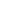 ПРИНЯТА:на заседании педагогического советаПротокол № 1 от «31» августа 2018г.УТВЕРЖДАЮ:Заведующий МКДОУ детский сад «Красная шапочка» р.п. Линево_________________  Г. В. Мельникова                                                                                  Месяц,неделяМесяц,неделяТемаЦели логопедического воздействияСодержание работы по профилактике нарушений письменной речи.Сентябрь3 неделяСентябрь3 неделя«Наша речь»1.Развивать у детей:- понимание обращенной речи;- умение слышать педагога и умение отвечать на вопросы;- умение находить в предметах одинаковые и разные признаки;- умение находить предмет по описанию логопеда;2.Сформировать у детей понятия: «предмет» и «действия».3.Учить выполнять одно-, двухсложные инструкции по заданию логопеда.4.Повторить знание цветов и их оттенки, геометрические фигуры.5.Учить составлять простые нераспространённые предложения по простым сюжетным 1-фигурным картинкам по образцу.6.Учить постановке вопросов к 1-фигурным картинкам по образцу.1.Развитие мелкой моторики пальцев рук:Пальчиковая гимнастика «Дружат в нашей группе…»; «Кулак – ребро-ладонь»2. Развитие зрительно - моторной координации:д/и «Продолжи дорожку из геометрических фигур»;д/и «Одень матрёшек на прогулку» (постепенно уменьшающиеся предметы одежды).3.Формирование сукцессивных функций на основе автоматизированных рядов:д/и «Назови цвета радуги по порядку»;д/и «Запомни и повтори»Завтрак-обед-полдник-ужинСентябрь4 неделяСентябрь4 неделя«Детский сад. Игрушки»1.Сформировать у детей:- понятие: «слова – предметы»;- умение задавать вопросы: Кто это? Что это?;- понятие «живые» и «неживые» предметы и их отличительные признаки;- понятие «слова – действия», рассмотреть разные и одинаковые действия;- умение задавать вопросы: Кто это? Что делает?;- умение подбирать к действиям объекты и наоборот;- понятие «предложение» и схематическое изображение предложения;- представление о «коротких и длинных» словах;- представление о «маленьких словах» (предлогах).1.Развитие  мелкой моторики пальцев рук:Пальчиковая гимнастика «Наша группа»;д/и «Игрушки Кати».2.Развитие зрительно-моторной координации:д/и «Штриховка неваляшки, мяча» (прямыми линиями);д/и «Дорисуй пирамидку» (правую или левую сторону).3.Формирование сукцессивных функций на основе автоматизированных рядов:-назови своё имя и фамилию;-назови имя, отчество логопеда и воспитателя.Октябрь1 неделя«Овощи»«Овощи»1.Познакомить детей с названием овощей, дать детям представление об овощах, о сборе урожая, о заготовках из овощей.2.Сформировать обобщающее понятие «овощи».3.Закрепить понятие «действие» (как убирают овощи).4.Сформировать понятие «слова – признаки» (цвет, форма, размер, вкус).5.Учить образовывать:- множественное число им. сущ.: кабачок-кабачки, тыква-тыквы;- существительные с уменьшительно-ласкательным значением: капуста-капустка, морковь-морковочка;- относительные прилагательные: сок из моркови – морковный, пире из картофеля – картофельное.1. Развитие мелкой моторики пальцев рук:Пальчиковая гимнастика  «Мы капусту рубим»,«У Лариски две редиски».2. Развитие зрительно - моторной координации:д/и «Узнай овощ по контуру» (контуры овощей прямыми и пунктирными линиями);д/и «Обведи фигуру репы, помидора»,д/и «Заштрихуй фигуру огурца»,д/и «Соедини по точкам фигуру моркови».3. Формирование сукцессивных функций: воспроизведение произвольно заданного ряда последовательностейд/и «Повтори правильно»-картошка-капуста-репа-огурец6.Учить согласовывать:- прилагательное с существительным: зелёный огурец, сочная капуста;- количественные числительные один, одна с существительными: один кабачок, одна репа.7.Закрепить употребление в речи простых предлогов: в-на, в-из.8.Учить детей:- договаривать предложения;-составлять короткий рассказ-описание по схеме - плану; -составлять предложения с однородными членами.Октябрь2 неделя«Фрукты»«Фрукты»1.Познакомить детей с названием фруктов, дать представление о фруктах, об их пользе, о сборе урожая, о домашних заготовках из фруктов.2.Сформировать у детей обобщающее понятие «фрукты».3.Закрепить:- обобщающее понятие «овощи»;- понятие «слова-признаки».: 4.Учить детей подбирать:- признаки к заданному фрукту: яблоко (какое?) зелёное, красное ,сочное, душистое;- употреблять в речи простые предлоги: в-на, в-из.5.Учить образовывать :- слова с уменьшительно-ласкательным значением: яблоко - яблочко;- относительные прилагательные: сок из яблок- яблочный, варенье из персиков- персиковое;- множ. ч. им .сущ.: яблоко-яблоки, груша-груши.5.Составление и проговаривание словосочетаний количественных числительных 1-5 с существительными.6.Учить детей правильно употреблять в предложении падежные формы:- На столе лежит банан. (им.пад., ед. ч.)- Маша сварила компот из слив, груш, яблок. (Р.п., мн. ч.)- Мама дала каждому по апельсину. (Д. п., ед.ч.)- Вера была довольна апельсином.(Тв. Пад., ед.ч.)7.Составление сложносочинённых предложений с союзом а , например: яблоко сладкое, а лимон кислый.8.Составление загадок про фрукты по плану.9.Составление рассказа - описания по схеме из «картинок-помощниц».1.Развитие  мелкой моторики рук:Пальчиковая гимнастика «Мы делили апельсин…».2.Развитие зрительно-моторной координации:д/и «Нарисуй внутри большого яблока постепенно уменьшающиеся яблоки»;д/и «Разложи фрукты также» (воспроизведение по памяти последовательности);д/и «Кто внимательней?» (дорисовывание фруктов);д/и «Соедини по точкам» (фигуры груши, лимона).3.Формирование сукцессивных  функций: воспроизведение произвольно заданного ряда последовательностей-д/и «Скажи также: персик-груша-банан- мандарин; апельсин-сливы-лимон-киви.Октябрь  3 неделя«Сад – огород. Ягоды»«Сад – огород. Ягоды»1.Познакомить детей с названием лесных и садовых ягод, объяснить, где и как они растут (в саду, в лесу, на дереве, на кусте, на земле, по одному, гроздьями) ; что из них готовят, о пользе ягод.2.Сформировать обобщающее понятие «ягоды».3.Закрепить:- понятие «сад-огород» (вспомнить, что растёт в саду, а что в огороде);- обобщающее понятие «овощи», «фрукты»;- употребление простых предлогов: в-на, в-из;- умение отгадывать загадки про овощи, фрукты, ягоды4.Учить детей:- сравнивать овощи, фрукты, ягоды (по цвету, форме, величине, вкусу, по месту произрастания);- уметь дифференцировать понятия «овощи», «фрукты», «ягоды».- составлять предложения с однородными членами;- составлять описательный рассказ по схеме из «картинок-помощниц»;- составлять сложноподчинённые предложения с союзом потому что;- образовывать сложные слова «овощевод», «садовод»;- составление рассказов –описаний (загадок).1.Развитие мелкой моторики рук (повторение из тем «Овощи», «Фрукты»)2.Развитие зрительно-моторной координации:д/и «Заштрихуй фигуру вишни» (прямыми линиями);д/и «Обведи фигуру грозди винограда»;д/и «Что изменилось в корзине?» (восстановить первоначальную последовательность);д/и «Что спрятал художник на картине?» (наложенные друг на друга контуры овощей, фруктов, ягод).3.Формирование сукцессивных  функций на основе автоматизированных рядов:д/и  «Назови  звуки  по  порядку  в  слове С-О-К»- на основе произвольно заданных рядов: д/и «Повтори также».виноград-крыжовник-малина,смородина-тыква-клубника-банан- воспроизведение ритма: !!-!!-!!-!!Октябрь4 неделя«Осень.Деревья»«Осень.Деревья»1.Познакомить детей с понятием «время года», с  названием осенних месяцев.2.Закрепить у детей представление об осени, о существенных признаках сезона, об изменении в одежде людей.3.Учить подбирать существительные и глаголы к заданным словам:капает (что?) дождь; листья(что делают?) падают, шуршат.4.Образовывать:- слова с уменьшительно-ласкательным значением, например, лист-листочек, ветер-ветерочек;- образование прилагательных от существительных: день, когда идёт дождь-какой?-дождливый; погода, которая бывает осенью-какая?-осенняя;- сложные слова-листопад.5.Уточнение многозначно слова «идёт»:идёт-человек, дождь.6.Учить составлять рассказ об осени с помощью вопросов логопеда.1.Развитие мелкой моторики :Пальчиковая гимнастика «Вышел дождик…»2.Развитие зрительно моторной координации:д/и «Соедини по точкам фигуры листьев, тучи»; д/и «Нарисуй также» (воспроизведение фигур и сочетаний по памяти, например: дерево, туча, дождь).Штриховка изображения листьев3.Формирование сукцессивных  функций:-на основе автоматизированных рядов.-д/и «Я назову месяц, а ты продолжи» (временные последовательности):сентябрь-октябрь-ноябрь.-на основе произвольно заданного ряда:д/и «Скажи как я» (воспроизведение последовательности произнесённых вслух слов, например: ветер-туча-осень-дождь).д/и «Повтори также» (воспроизведение последовательностей произнесённых вслух слов, например: (дуб, рябина, клён).Упражнения в передаче ритмического рисунка слов – названий деревьев.Развитие навыков звукового анализа слов – выделение начальных согласных звуков в названиях деревьев.4.Развитие пространственных ориентировок:д/и «Что где находится?» (вверху, внизу, около, сзади, слева, справа, относительно деревьев).Ноябрь1 неделяГрибыГрибы1.Познакомить детей с названием грибов, где растут, когда собирают.2.Учить различать грибы по внешнему виду, съедобные-несъедобные грибы.3. Учить подбирать:-антонимы;-родственные слова:гриб-грибной-грибок-грибница.4.Учить согласовывать количественные числительные с существительными.5.Учить образовывать:-множественное ч. им. существительного в форме им. и род. падежей: мухомор-мухоморы, (много чего?) –мухоморов.-слова с уменьшительно-ласкательным суф.-ок-: грибок.6.Объяснить значение сложных слов: подосиновик, подберёзовик и слово грибница.7.Закрепить употребление в речи предложений с однородными членами.8.Учить подбирать в простые предложения нужный предлог (в, на, с, под).1.Развитие мелкой моторики пальцев рук:Пальчиковая игра  «По грибочки».2.Развитие зрительно моторной координации:д/и «Разложи грибы также».3.Формирование сукцессивных функций:д/и «Повтори также» (воспроизведение последовательностей произнесённых слов) сыроежка, подосиновик, опёнок;-воспроизведение ритма.Ноябрь2 неделя«Человек. Части тела»«Человек. Части тела»1.Познакомить детей:- с понятием «человек», с названием частей тела и их функциями;- с лицом человека, эмоциями (радость, злость, грусть, удивление);- с названиями пальцев рук.2.Образование:- множественного числа им. падежа: лоб-лбы,- приставочных глаголов;- сущ. с уменьшительно-ласкательным и увеличительным оттенком: нос-носик-носище;3.Согласование:- притяжательных местоимений с сущ.: мой глаз, мои глаза, моя рука, моё ухо;- согласование числительных с сущ.(палец, рука, нос, глаз)- прилагательных с сущ.: большое ухо. красивые глаза .4.Употребление в речи многозначных слов.5.Подбор определений, действий, антонимов.6.Уточненить понимание смысла пословиц: Одна голова хорошо, а две лучше. Глаза боятся, а руки делают. Как потопаешь, так и полопаешь.7.Составление сложноподчинённых предложений с союзом –для того чтобы.8.Составление сложносочинённых предложений с союзом  -а-.1.Развитие зрительно.-моторной координации:- обводка человека по точкам;- штриховка человека косыми линиями.- дорисовывание фигуры человека;- дорисовывание лица.2.Формирование зрительно.-пространственных представлений:д/и «Покажи где…» (ориентировка в собственном теле).3.Формирование сукцессивных. Функций на основе автоматизированных рядов:- перечисление названий пальцев рук на основе произвольнозаданных рядов «Топни ногой и подними правую руку; дотронься мизинцем до левого уха»- воспроизведение ритма !-!!!-!-!!!.Ноябрь3 неделяОдеждаОдежда1.Познакомить детей с названием одежды, с её назначением, с частями одежды.2.Учить детей различать и употреблять глаголы «одевать (одеть)» – «надевать (надеть)».3.Учить образовывать относительные прилагательные:- по сезону - весенняя, осенняя, зимняя, летняя;- по материалу - кожаная, меховая, ситцевая, болоньевая- по способу изготовления: сшитая, связанная.4.Учить подбирать прилагательные к заданному предмету и наоборот: плащ- кожаный, тёплый, чёрный, блестящий и т.д.5.Закрепить образование слов с уменьшительно-ласкательным значением.6.Объяснить в речи несклоняемое существительное пальто..7.Учить пониманию притяжательных местоимений – мой, моя, мои и подбирать к ним предметы: моя – юбка, кофта, блузка; мой – плащ, пиджак; мои – брюки, джинсы.8.продолжать учить детей распространять однородными членами.1.Формирование мелкой моторики пальцев рук:д/и «Алёнка-малёнка»;д/и «Гномики-прачки».2.Развитие зрительно-моторной координации:-дорисовывание недостающих деталей одежды (рубашки, платья).-штриховка прямыми линиями контура пальто, брюк;-узнавание контуров одежды, наложенных друг на друга.3.Формирование сукцессивных функций:-воспроизведение фразы из 4 слов: «Мама сшила дочке сарафан»Ноябрь4 неделяОбувь.Головные уборы.Обувь.Головные уборы.1.Познакомить детей с пользованием обуви и головных1.Развитие  мелкой моторики пальцев рук:пальчиковая гимнастика  «Сколько обуви у нас». уборов, с частями и деталями.2.Учить подбирать антонимы и синонимы.3.Учить образовывать:- относительные прилагательные;- сущ. им.п. во множественном числе;- сущ. с уменьшительно-ласкательным значением;- сущ. в род. п., ед. и мн. числа.4.Продолжать учить подбирать притяжательные местоимения к предметам: мои – сапоги, туфли, кроссовки; мой – ботинок, сапог ; моя – обувь, панама, шляпа, бейсболка.5.Закрепить умение составлять простые распространённые предложения.2.Развитие зрительно-моторной координации:-дорисовывание контура туфель, сапог;-штриховка валенок.3.Формирование сукцессивных функций: воспроизведение фразы из четырёх слов:Вова надел синие ботинкид/и «Повтори правильно» Сапоги, валенки, кроссовки, тапочкиМесяц, неделиТемаЦели логопедического воздействияСодержание работы по профилактике нарушения письменной речи.Содержание работы по профилактике нарушения письменной речи.Содержание работы по профилактике нарушения письменной речи.Декабрь1 неделяЗима. Зимующие птицы1.Образовывать существительные с уменьшительно-ласкательными суффиксами к, ок, ик (зима – зимушка ,снег – снежок, снеговик – снеговичок).2.Образовывать относительные прилагательные (погода зимой – зимняя; день, когда идёт снег – снежный).3.Образовывать сложные слова (снегопад).4.Образовывать родственные слова (снег-снежок, снежинка, снегурочка, снегопад).5.Подбирать слова-признаки (снег –белый, пушистый, искристый, серебристый)6.Подбирать слова-действия (снег-кружиться, падает, тает).7..Подбирать антонимы (холодный-тёплый; ранний-поздний).8.Прдбирать синонимы (холодная, лютая, морозная).9.Составлять рассказ из 6-7 предложений о зиме по плану.1.Развитие  мелкой моторики рук:Пальчиковая гимнастика «Кормушка».2.Развитие зрительно-моторной координации:- штриховка косыми линиями фигуры снеговика;- обводка снеговика;- дорисовывание фигур санок, лыж;- обводка силуэтов птиц;- дорисовывание частей птиц;- соединение по точкам фигур птиц.    3.Развитие пространственной ориентировки:- определение направления в пространстве по сюжетной картинке,д/и «Что слева, что справа?».д/и «Кто где сидит?»4.Формирование сукцессивных функций:-повторение фразы из 3-х слов:Синица клюёт хлеб.-из 4-х слов: Воробей спас своего птенчика.4.Формирование сукцессивных функций:- временные последовательности- повтори в той же последовательности: весна – лето – осень – зима; зима – весна – лето – осень.1.Развитие  мелкой моторики рук:Пальчиковая гимнастика «Кормушка».2.Развитие зрительно-моторной координации:- штриховка косыми линиями фигуры снеговика;- обводка снеговика;- дорисовывание фигур санок, лыж;- обводка силуэтов птиц;- дорисовывание частей птиц;- соединение по точкам фигур птиц.    3.Развитие пространственной ориентировки:- определение направления в пространстве по сюжетной картинке,д/и «Что слева, что справа?».д/и «Кто где сидит?»4.Формирование сукцессивных функций:-повторение фразы из 3-х слов:Синица клюёт хлеб.-из 4-х слов: Воробей спас своего птенчика.4.Формирование сукцессивных функций:- временные последовательности- повтори в той же последовательности: весна – лето – осень – зима; зима – весна – лето – осень.1.Развитие  мелкой моторики рук:Пальчиковая гимнастика «Кормушка».2.Развитие зрительно-моторной координации:- штриховка косыми линиями фигуры снеговика;- обводка снеговика;- дорисовывание фигур санок, лыж;- обводка силуэтов птиц;- дорисовывание частей птиц;- соединение по точкам фигур птиц.    3.Развитие пространственной ориентировки:- определение направления в пространстве по сюжетной картинке,д/и «Что слева, что справа?».д/и «Кто где сидит?»4.Формирование сукцессивных функций:-повторение фразы из 3-х слов:Синица клюёт хлеб.-из 4-х слов: Воробей спас своего птенчика.4.Формирование сукцессивных функций:- временные последовательности- повтори в той же последовательности: весна – лето – осень – зима; зима – весна – лето – осень.Декабрь2 неделяМебель1. Образовывать: - относительные прилагательные: деревянный, стеклянный, железный, пластмассовый; - сложные слова; - существительные с уменьшительно- ласкательным значением:  стол – столик, стул – стульчик, шкаф – шкафчик. - множественные числа существительных: кровать – кровати.2. Подбирать: - родственные слова: стол – столяр – столик - прилагательные к существительному: шкаф – большой, деревянный, платяной. - глаголы к существительному: столяр – ремонтирует, пилит, строгает, вырезает, мастерит и т.д.3. Активизировать в речи употребление предлогов НАД, МЕЖДУ, НАПРОТИВ, ОКОЛО, ИЗ-ЗА.4. Употреблять в речи существительные в родительном падеже с предлогом БЕЗ: без стекла, без дверцы, без ножки и т.д.5. Учить определять направление в пространстве: вверх, вниз, влево, вправо.6. Распространять предложения путем введения однородных глаголов.7. Составлять сложноподчиненные предложения с придаточными8. Составлять описания мебели по схеме.1. Развитие мелкой моторики:- пальчиковая гимнастика «Много мебели в квартире»»2. Формирование сукцессивных функций:- «Запомни» (стульчик, шкафчик, диванчик)3. Формирование зрительно – моторной координации:- «Заштрихуй мебель, не выходя за контуры»4. Формирование пространственных ориентировок:- «Где что стоит?» (что справа от стола? что слева от дивана)1. Развитие мелкой моторики:- пальчиковая гимнастика «Много мебели в квартире»»2. Формирование сукцессивных функций:- «Запомни» (стульчик, шкафчик, диванчик)3. Формирование зрительно – моторной координации:- «Заштрихуй мебель, не выходя за контуры»4. Формирование пространственных ориентировок:- «Где что стоит?» (что справа от стола? что слева от дивана)1. Развитие мелкой моторики:- пальчиковая гимнастика «Много мебели в квартире»»2. Формирование сукцессивных функций:- «Запомни» (стульчик, шкафчик, диванчик)3. Формирование зрительно – моторной координации:- «Заштрихуй мебель, не выходя за контуры»4. Формирование пространственных ориентировок:- «Где что стоит?» (что справа от стола? что слева от дивана)Декабрь3 неделя Посуда.Виды посуды.Материалы.1.Образовывать относительные прилагательные: стеклянная, металлическая, хрустальная, фарфоровая, пластмассовая; - сложные слова; - существительные с уменьшительно- ласкательным значением: стакан – стаканчик, ложка – ложечка, тарелка-тарелочка. - множественные числа существительных: кастрюля – кастрюли.2. Подбирать:- прилагательные к существительному: сковорода – большая,  чугунная, глубокая. - глаголы к существительному: повар – варит, режет, жарит, тушит, готовит и т.д.3. Активизировать в речи употребление предлогов НАД, МЕЖДУ, НАПРОТИВ, ОКОЛО, ИЗ-ЗА.4. Употреблять в речи существительные в родительном падеже с предлогом БЕЗ: без ручки, без крышки,  и т.д.5. Учить определять направление в пространстве: вверх, вниз, влево, 1.Мелкая моторика. Пальчиковая гимнастика «Машина каша». «Письмо» в воздухе, «печатание» на доске и в тетради, выкладывание из мозаики изученных букв.Штриховка изображения ковша.2.Координация речи с движением «Чайник».3.Звуковой анализ слова ковш.4.Грамматический строй речи. Род.п.сущ. «Что без чего?»5. Формирование сукцессивных функций:- «Запомни» (кастрюля, тарелка, стакан)3. Формирование зрительно – моторной координации:- «Заштрихуй посуду, не выходя за контуры»4. Формирование пространственных ориентировок:- «Где что стоит?» (что справа от чайника? что слева от сковороды)1.Мелкая моторика. Пальчиковая гимнастика «Машина каша». «Письмо» в воздухе, «печатание» на доске и в тетради, выкладывание из мозаики изученных букв.Штриховка изображения ковша.2.Координация речи с движением «Чайник».3.Звуковой анализ слова ковш.4.Грамматический строй речи. Род.п.сущ. «Что без чего?»5. Формирование сукцессивных функций:- «Запомни» (кастрюля, тарелка, стакан)3. Формирование зрительно – моторной координации:- «Заштрихуй посуду, не выходя за контуры»4. Формирование пространственных ориентировок:- «Где что стоит?» (что справа от чайника? что слева от сковороды)1.Мелкая моторика. Пальчиковая гимнастика «Машина каша». «Письмо» в воздухе, «печатание» на доске и в тетради, выкладывание из мозаики изученных букв.Штриховка изображения ковша.2.Координация речи с движением «Чайник».3.Звуковой анализ слова ковш.4.Грамматический строй речи. Род.п.сущ. «Что без чего?»5. Формирование сукцессивных функций:- «Запомни» (кастрюля, тарелка, стакан)3. Формирование зрительно – моторной координации:- «Заштрихуй посуду, не выходя за контуры»4. Формирование пространственных ориентировок:- «Где что стоит?» (что справа от чайника? что слева от сковороды)1.Мелкая моторика. Пальчиковая гимнастика «Машина каша». «Письмо» в воздухе, «печатание» на доске и в тетради, выкладывание из мозаики изученных букв.Штриховка изображения ковша.2.Координация речи с движением «Чайник».3.Звуковой анализ слова ковш.4.Грамматический строй речи. Род.п.сущ. «Что без чего?»5. Формирование сукцессивных функций:- «Запомни» (кастрюля, тарелка, стакан)3. Формирование зрительно – моторной координации:- «Заштрихуй посуду, не выходя за контуры»4. Формирование пространственных ориентировок:- «Где что стоит?» (что справа от чайника? что слева от сковороды)вправо.6. Распространять предложения путем введения однородных глаголов.7. Составлять сложноподчиненные предложения с придаточными8. Составлять описания посуды по схеме.4 неделяЗимние забавы. Новый год1.Образовывать относительные прилагательные: праздник-праздничный.2.Образовывать сложные слова: снегопад, добродушный.3.Образовывать родственные слова: мороз-морозец, морозный, морозит.4.Подбирать прилагательные к существительным: Дед Мороз- весёлый, добрый, холодный.5.Подбирать глаголы: Дед Мороз-дарит, торопится, веселится, кружится.6.Употреблять в речи предлог: на, с, в: кататься на коньках, на лыжах, на санках с горки, играть в хоккей.7.Закреплять навыки употребления в речи предлога с однородными членами.8.Составлять рассказ по сюжетной картине.9.Уточнить смысл пословицы "Любишь кататься, люби и саночки возить».1.Развитие мелкой моторики руки:- пальчиковая гимнастика «Ёлочка», «Подарки».2.Развитие зрительно-моторной координации:- штриховка косыми линиями «Ёлочка», «Снегурочка».3.Развитие пространственной ориентировки:д/и «Наряжаем ёлочку».4.Формирование сукцессивных функций:-повторение фразы из 5- 6 слов:Дети весело танцуют у нарядной ёлки.Дети рассказывают стихотворения Деду Морозу.- на основе слуховых анализаторов: отстукивание ритма на металлофоне и отстукивание ногами I-I-II-I.1.Развитие мелкой моторики руки:- пальчиковая гимнастика «Ёлочка», «Подарки».2.Развитие зрительно-моторной координации:- штриховка косыми линиями «Ёлочка», «Снегурочка».3.Развитие пространственной ориентировки:д/и «Наряжаем ёлочку».4.Формирование сукцессивных функций:-повторение фразы из 5- 6 слов:Дети весело танцуют у нарядной ёлки.Дети рассказывают стихотворения Деду Морозу.- на основе слуховых анализаторов: отстукивание ритма на металлофоне и отстукивание ногами I-I-II-I.Январь3 неделяПрофессии1.Слуховое внимание. Развитие памяти. «Повтори за мной» (цепочки слов по теме «Профессии»), «Что лишнее?»Зрительное внимание «Кому что нужно для работы?». 1.Развитие мелкой моторики:  пальчиковая гимнастика «Кем быть?»Составление и анализ предложений о профессиях  (с опорой на картинки).2.Развитие зрительно-моторной координации:-рисование по шаблонам представителей разных профессий.3. Развитие пространственной ориентировки:д/и «Кому что нужно для работы?»4.Формирование сукцессивных функций:-воспроизведение фразы:Столяр умело мастерит стул.Водитель на грузовом автомобиле перевозит грузы на дальние расстояния..1.Развитие мелкой моторики:  пальчиковая гимнастика «Кем быть?»Составление и анализ предложений о профессиях  (с опорой на картинки).2.Развитие зрительно-моторной координации:-рисование по шаблонам представителей разных профессий.3. Развитие пространственной ориентировки:д/и «Кому что нужно для работы?»4.Формирование сукцессивных функций:-воспроизведение фразы:Столяр умело мастерит стул.Водитель на грузовом автомобиле перевозит грузы на дальние расстояния..Январь4 неделяДомашние животные1.Образовывать существительные с ласкательными и увеличительными оттенками: кот-котик-котище, бык-бычок-бычище.2.Образовывать притяжательные прилагательные: кошка-кошачий хвост, ушко.3.Образовывать родственные слова: свинья-свинка, свинопас.4.Называть семью домашних животных: кот-кошка-котёнок.5.Подбирать прилагательные: кот-хитрый, ласковый.6.Подбирать глаголы: свинья-роет, ест, хрюкает.7.Составлять предложения с предлогами у, на, за, из-за.8.Употреблять формы родительного и винительного имён сущ.: Я напою кота молоком и покормлю рыбой. Я угощу лошадь сеном и овсом.9.Составлять сложноподчинённые предложения с союзом потому что.10.Составлять рассказ-описание.11.Уточнение смысла выражений: Верный как пёс. Грязный как свинья.1.Развитие  мелкой моторики руки:Пальчиковая гимнастика  «Бурёнушка», «Кошка».2.Развитие зрительно-моторной координации:-штриховка пунктирными линиями фигуры коровы, лошади;-рисование по шаблонам домашних животных.д/и «Узнай, кто спрятался?»3.Развитие пространственной ориентировки:д/и «Кто где живёт на скотном  дворе?»4.Формирование сукцессивных функций:-повторение заданной последовательности: молоко-корова-сыр-сметана-творог;-д/и «Правильно ли это?» корова-яйца-сыр-мясо.1.Развитие  мелкой моторики руки:Пальчиковая гимнастика  «Бурёнушка», «Кошка».2.Развитие зрительно-моторной координации:-штриховка пунктирными линиями фигуры коровы, лошади;-рисование по шаблонам домашних животных.д/и «Узнай, кто спрятался?»3.Развитие пространственной ориентировки:д/и «Кто где живёт на скотном  дворе?»4.Формирование сукцессивных функций:-повторение заданной последовательности: молоко-корова-сыр-сметана-творог;-д/и «Правильно ли это?» корова-яйца-сыр-мясо.Февраль1 неделяДикие животные1.Образовывать существительные с ласкательно-увеличительными оттенками: медведь-медведушка-медведище.2.Образовывать притяжательные прилагательные: лиса-лисья-лисий.3.Образовывать родственные слова: волк- волчонок., волчья.4.Называть семью диких животных: заяц-зайчиха, зайчонок.5.Подбирать прилагательные: волк-злой, голодный.6.Подбирать глаголы: волк-бегает, рыщет.7.Составлять сложноподчинённые предложения с союзом: потому что.8.Употреблять в речи предложения с предлогами: на, из, из-за, из-под.9.Составлять рассказы-описания, загадки.10.Составлять рассказ по сюжетной картине.1.Развитие  мелкой моторики руки:Пальчтковая  гимнастика «Зайцы», «Есть у каждого свой дом».2.Развитие зрительно-моторной координации:д/и «Какие животные спрятались на картинке?»3.Развитие пространственной ориентировки:д/и «Кто где спрятался в лесу?»  (справа, слева, около, в, за).4.Формирование сукцессивных функций:-повтори в обратном порядке: лиса, заяц, медведь;д/и «Что изменилось?»;-повторить фразу из 16 слогов: Лиса залезла в курятник иутащила петуха.1.Развитие  мелкой моторики руки:Пальчтковая  гимнастика «Зайцы», «Есть у каждого свой дом».2.Развитие зрительно-моторной координации:д/и «Какие животные спрятались на картинке?»3.Развитие пространственной ориентировки:д/и «Кто где спрятался в лесу?»  (справа, слева, около, в, за).4.Формирование сукцессивных функций:-повтори в обратном порядке: лиса, заяц, медведь;д/и «Что изменилось?»;-повторить фразу из 16 слогов: Лиса залезла в курятник иутащила петуха.Февраль2 неделяЖивотные (звери и птицы северных стран)1.Образовывать притяжательные прилагательные: морж-моржиный.2.Образовывать родственные слова: морж-моржонок, моржиная.3.Употреблять существительные мн. числа в форме им. и род. падежей: морж-моржи,  (нет кого?) моржей.4.Образовывать сравнительную степень прилагательных: большой-большие, красивый-красивые.5.Образовывать сущ. , обозначающие детёнышей животных при помощи суффиксов онок, енок, ят: морж-моржонок.6.Подбирать прилагательные: кит-огромный, мокрый, серый.7.Согласовывать прилагательные и сущ. с числительными: один большой морж, два больших моржа, пять больших моржей.8.Закреплять правильное употребление имён существительных в косвенных падежах: моржа, моржу, моржом.9.Составлять сложноподчинённые предложения с союзом потому что, который, для того чтобы.10.Составлять сложносочинённые предложения с союзом а.11.Составлять рассказ-сравнение.12.Учить пересказу рассказа по ролям.1.Развитие мелкой моторики:Пальчиковая гимнастика «Тюлени»2.Развитие зрительно-моторной координации:- д/и «Нарисуй животное по точкам», «Будь внимательным» (выделение фигуры животного из наложенных друг на друга изображений)3.Формирование сукцессивных функций:-на основе автоматизированных рядов: морж-моржонок, тюлень-тюленёнок.-перечисление по порядку заданного ряда животных.Февраль3 неделяДень защитника Отечества. Военные профессии1.Образовывать существительные, обозначающие название военных профессий при помощи суффиксов чик, ник, ист.: лётчик, танкист, связист, пограничник.2.Подбирать синонимы: храбрый, отважный, смелый.3.Закреплять навык употребления в речи предложений с однородными членами.4.Составлять рассказ по серии картинок.1.Развитие  мелкой моторики пальцев рук:Пальчиковая гимнастика «Наши пальцы все бойцы» 2.Развитие зрительно-моторной координации:д/и  Обведи, раскрась военную технику».3.Письмо «в воздухе» изученных букв.Февраль4 неделяКомнатныерастения1.Экскурсия в уголок природы. Рассматривание растений. Уход за ними. Беседа. Развитие связной речи. Отгадывание загадок о комнатных растениях с объяснением. Развитие связной речи. Рассказы о комнатных растениях по плану. 2.Согласование прилагательных с существительными. Игра с мячом «Какой? Какая? Какие?»3.Составлять рассказ из личного опыта по теме.4.Составлять рассказ по серии сюжетных картин.5.Закреплять употребление в речи предлогов над, между, напротив, около, из-за.1.Развитие  мелкой моторики пальцев рук.Пальчиковая игра «Цветок».2.Формирование сукцессивных функций:-повторение слов в данной последовательности:Фиалка-кактус-бегония-герань.3.Развитие зрительно-моторной координации: д/и «Нарисуй фиалку по точкам»,4.Развитие пространственной ориентировки:д/и «Где какой цветок находится на полочке?»Месяц неделяТемаЦели логопедического воздействияСодержание работы попрофилактике нарушенийписьменной речиСодержание работы попрофилактике нарушенийписьменной речиМарт1 неделяРанняя весна.8 Марта.1. Образовывать:- относительные прилагательные: весна – весенний, солнце –  солнечный и т.д.- множественное число существительных: ручей – ручьи, сосулька – сосульки и т.д.- сравнительную степень прилагательных: быстро – быстрее, весело – веселее, тепло – теплее;- существительные с уменьшительно-ласкательнымиМама – мамочка2. Подбирать:- родственные слова к слову ВЕСНА;- антонимы: веселый – грустный , солнечный – дождливый, сухой – сырой;- синонимы: бежит – мчится – стремится;- слова обозначающие моральные качества людей, оценка поступков.3. Согласовывать:- прилагательные с существительными: День (какой?) весенний, солнце (какое?) яркое, ручей (какой?) веселый.4. Закрепить навык употребления в речи предложений с однородными  членами.5. Составлять рассказ «Весна наступила» 1. Развитие мелкой моторики:- пальчиковая гимнастика «Весна», «Мамочку свою люблю»2. Формирование сукцессивных функций:- «По порядку назови: осень, зима, весна, лето»-«Кто твоя мама?» (Моя мама –врач»)3. Формирование зрительно – моторной координации:- «Дорисуй, закрась признаки весны»4. Формирование пространственных ориентировок:- «Найди лишний предмет, где он находится?»;- «Что вверху, внизу, слева, справа».1. Развитие мелкой моторики:- пальчиковая гимнастика «Весна», «Мамочку свою люблю»2. Формирование сукцессивных функций:- «По порядку назови: осень, зима, весна, лето»-«Кто твоя мама?» (Моя мама –врач»)3. Формирование зрительно – моторной координации:- «Дорисуй, закрась признаки весны»4. Формирование пространственных ориентировок:- «Найди лишний предмет, где он находится?»;- «Что вверху, внизу, слева, справа».Март2 неделяАквариумные и пресноводные рыбки1. Образовывать:- существительные с уменьшительно-ласкательнымиРыба-рыбка, плавник-плавничок, чешуя-чешуйка2.Согласовывать  прилагательные с существительными:Рыбка (какая?) золотая, красивая, большая, яркая.4. Составлять рассказ – описание о понравившейся рыбке .5. Грамматический строй речи.  Твор. п. сущ. «Кто чем питается?».1. Развитие  мелкой моторики:- пальчиковая гимнастика «Рыбка»2. Формирование сукцессивных функций:-повторение слов в данной последовательности: Щука-сом-судак-карп;Гуппи-скалярия-сомик-меченосец.3. Формирование зрительно моторной координации:- «Дорисуй, аккуратно заштрихуй»4. Формирование пространственных ориентировок:«Расселим рыбок в аквариуме» (вверху, внизу, слева, справа)Март3 неделя«Наш родной посёлок»1.Лексика: посёлок Линёво, Новосибирский электродный завод, Новосибирская птицефабрика, Сибирский антрацит, Новосибирский завод металлоконструкций.2. Рассматривание открыток. Беседа.3. Составление предложений о достопримечательностях Линёва. 4.Грамматический строй речи. Использование предлогов. Составление предложений о посёлке с предлогами: по, в, из, через, около.5. Согласование прилагательных с существительными.1. Развитие мелкой моторики:- пальчиковая гимнастика «Берёза»2.Конструирование из кубиков и конструктора объектов посёлка.3. Звуковой анализ слова дом.4.Слоговой анализ слов посёлок, дом, памятник.2. Формирование сукцессивных функций:«Повтори за мной цепочки слов по теме «Наш посёлок».3. Формирование зрительно – моторной координации:- «Дорисуй, раскрась дома»4. Формирование пространственных ориентировок:- «Что где находится?»Март4 неделяАпрель1 неделяТеатральный калейдоскоп«Транспорт.Профессияводителя»1. Образовывать:- сложные слова: мусоровоз, снегоуборочная (машина);2. Подбирать: - антонимы: большой – маленький, полезный – вредный и т.д. - синонимы: большой – огромный – громадный; - глаголы к существительному: водитель – едет, ремонтирует, чистит, ухаживает.3. Согласовывать: - прилагательные с существительными: огромный автобус, полезная машина - числительные с существительными: один автобус, два автобуса, три автобуса, пять автобусов.4. Активизировать в речи приставочные глаголы: приехал, уехал, выехал, заехал, подъехал.5. Составлять рассказ по сложной картине.6. Употреблять в речи предложения с однородными членами, сложносочиненные предложения.1. Развитие мелкой моторики:- пальчиковая гимнастика «Автобус»2. Формирование сукцессивных функций:- «Назови первый звук в словах» (водитель, ведёт, вождение)3. Формирование зрительно – моторной координации:- «Дорисуй автобус»4. Формирование пространственных ориентировок:- «Назови, где что?» (окна, крыша, мотор, колёса)Апрель2 неделяКосмос1.Космос. Новая лексика. Беседа о первом освоении космоса, первых космонавтах. 2.Дидактическая игра «Составь предложение». 3.Грамматический строй речи. Дидактическая игра «Полёт в космос». 4.Подбор антонимов. 5.Подбор определений.6.Составление и анализ предложений о космосе.1. Развитие мелкой моторики:- пальчиковая гимнастика «Ракета»2. Формирование сукцессивных функций:- «Запомни» (ракета – космонавт-планета)3. Формирование зрительно – моторной координации:- «Заштрихуй космический корабль, не выходя за контуры»4. Формирование пространственных ориентировок:«Расположи планеты по отношению к солнцу»Апрель3 неделяЖивотные жарких стран1.Животные жарких стран. Беседа по картине «Караван верблюдов». 2.Чтение сказки О.Онисимовой «Про львёнка», ответы на вопросы, пересказ по опорным картинкам. 3.Грамматический строй. Употребление предлогов «Зоопарк». 4.Притяжательные прилагательные «Кто спрятался в джунглях?».1.Развитие мелкой моторики:Пальчиковая гимнастика «Где обедал воробей?». 2.Штриховка изображения слона. 3.Выкладывание изученных букв    из фасоли и гороха. 4.Звуковой анализ слова жук.5. Слоговое лото «Животные жарких стран». 6.Развитие фонематических представлений. «У кого больше?».      Апрель4 неделя«Наша Родина-Россия»1. Образовывать:- сравнительная степень прилагательных: лучший – лучше, красивый – красивее, родной – роднее.- существительные множественного числа именительного и родительного падежей: город – города (им.п., мн.ч.), городов (род.п., мн.ч.)2. Согласовывать:- существительные с прилагательными: красивый город, любимая улица и т.д.- числительные с существительными: один город, два города, пять городов.3. Подбирать:- родственные слова: город – городской – городок – городничий.- антонимы: широкая – узкая, длинная – короткая и т.д.- прилагательные к существительному: улица – широкая, любимая, зелёная и т.д.4. Употреблять в речи предлоги: напротив, около, из-за.5. Придумывание простых распространённых предложений о Родине и их анализ.6. Составлять сравнительный рассказ – описание по заданному плану.1. Развитие  мелкой моторики:- пальчиковая гимнастика «Здравствуй, солнце золотое..»2. Формирование сукцессивных функций:- «Назови первый слог» (дом, мост, завод и т.д.)3. Формирование зрительно – моторной координации:- «Дорисуй, раскрась»;-штриховка изображения российского флага.4. Формирование пространственных ориентировок:- «Что стоит перед домом?» (за, на, у)Май3 неделя«Цветы сада, леса, луга»1. Образовывать:- существительные множественного числа именительного и родительного падежей: одуванчик – одуванчики (им.п., мн.ч.), одуванчиков (род.п., мн.ч.)- сравнительную степень прилагательных: красивый – красивее, яркий – ярче.2. Подбирать:- родственные слова: колокольчик – колокол – колокольчики- антонимы: яркий – тусклый, красивый – страшный, высокий – низкий-  прилагательные к существительным: роза – красная, алая, колючая, нежная.3. Согласовывать:- прилагательные с существительными: голубой колокольчик, белая ромашка, алый мак- числительные с существительными: одна ромашка, две ромашки, пять ромашек.4. Закреплять в речи:- правильное употребление притяжательных местоимений: мой колокольчик, моя ромашка, мои цветы- употребление предложений с однородными членами.5. Составлять рассказы – описания (загадки) про цветы.6. Составлять рассказ по сюжетной картине «На лугу» 1. Развитие мелкой моторики:- пальчиковая гимнастика «Цветы»2. Формирование сукцессивных функций:- повтори фразу «Наши алые цветы распускают лепестки»3. Формирование зрительно – моторной координации:- «Штрихование кружочками фона»- «Дорисуй по точкам»4. Формирование пространственных ориентировок:- «Что, где растёт?» (перед, за, ближе, дальше)Май4 неделя«Насекомые»1. Образовывать:- существительные множественного числа именительного и родительного падежей: пчела – пчёлы (им.п., мн.ч.), пчёл (род.п., мн.ч.)- сравнительную степень прилагательных: высоко – выше, низко – ниже, ярко – ярче.2. Подбирать:- прилагательные к существительному: пчела – умная, трудолюбивая, мохнатая- глаголы к существительному: кузнечик – прыгает, летает, садится- антонимы3. Согласовывать:- числительные с существительным: один шмель, два шмеля, пять шмелей.- прилагательные с существительным: зелёный кузнечик, мохнатый шмель.4. Употреблять в речи предлоги: над, между, около, из-за, напротив.5. Закреплять навык употребления речи предложений с однородными членами.6. Составлять сложноподчинённые предложения с союзом: потому что, который, для того, чтобы.7. Продолжать учить объяснять смысл пословиц, выражений:- «Одна пчела много мёда не наносит».            1. Развитие мелкой моторики:- пальчиковая гимнастика «Пчела»2. Формирование сукцессивных функций:- «Повтори» (зима, весна, лето, осень)3. Формирование зрительно – моторной координации:- «Дорисуй, заштрихуй косыми линиями»4. Формирование пространственных ориентировок:- «Кто лишний?»- «Где спрятался?» (за, под, у, в).Месяц неделя     ТемаЦели логопедического воздействияСодержание работы по профилактике нарушений письменной речиСодержание работы по профилактике нарушений письменной речиСодержание работы по профилактике нарушений письменной речиСодержание работы по профилактике нарушений письменной речиСодержание работы по профилактике нарушений письменной речиСодержание работы по профилактике нарушений письменной речиСентябрь3 неделяОсень1. Закреплять, углублять  представления детей об основных признаках осени (похолодание, изменение окраски растений, листопад, тучи, дожди, перелет птиц, урожай).2. Развивать диалогическую речь у детей (о чем мы сегодня говорили? (о дожде, ветре, листьях, птицах, траве, листопаде ит.д.)3. Употреблять в речи глаголы разных временных форм : Ветер что делает? Что делал? Что будет делать? - Дует, подует, дул, будет дуть».4.  Образовывать относительные прилагательные (осеннее утро, небо, облако, пальто; осенний: лес, лист, дождь, ветер.)5. Составлять предложения по опорным словам (прошло лето, и наступила …Дни стали…)1.Формирование мелкой моторики пальцев рук. Пальчиковая гимнастика «Осенние листья» «Запомни и повтори».2.Развитие зрительно-моторной координации:–обводка предметных  фигур–дорисовывание фигур- штриховка прямыми линиями фигуры3.Определение направления в пространстве (справа, слева)«Кто справа, кто слева».4. Формирование сукцессивных функций на основе автоматизированных рядов (весна, лето и т.д.)Д/и «Назови по порядку»1.Формирование мелкой моторики пальцев рук. Пальчиковая гимнастика «Осенние листья» «Запомни и повтори».2.Развитие зрительно-моторной координации:–обводка предметных  фигур–дорисовывание фигур- штриховка прямыми линиями фигуры3.Определение направления в пространстве (справа, слева)«Кто справа, кто слева».4. Формирование сукцессивных функций на основе автоматизированных рядов (весна, лето и т.д.)Д/и «Назови по порядку»1.Формирование мелкой моторики пальцев рук. Пальчиковая гимнастика «Осенние листья» «Запомни и повтори».2.Развитие зрительно-моторной координации:–обводка предметных  фигур–дорисовывание фигур- штриховка прямыми линиями фигуры3.Определение направления в пространстве (справа, слева)«Кто справа, кто слева».4. Формирование сукцессивных функций на основе автоматизированных рядов (весна, лето и т.д.)Д/и «Назови по порядку»1.Формирование мелкой моторики пальцев рук. Пальчиковая гимнастика «Осенние листья» «Запомни и повтори».2.Развитие зрительно-моторной координации:–обводка предметных  фигур–дорисовывание фигур- штриховка прямыми линиями фигуры3.Определение направления в пространстве (справа, слева)«Кто справа, кто слева».4. Формирование сукцессивных функций на основе автоматизированных рядов (весна, лето и т.д.)Д/и «Назови по порядку»1.Формирование мелкой моторики пальцев рук. Пальчиковая гимнастика «Осенние листья» «Запомни и повтори».2.Развитие зрительно-моторной координации:–обводка предметных  фигур–дорисовывание фигур- штриховка прямыми линиями фигуры3.Определение направления в пространстве (справа, слева)«Кто справа, кто слева».4. Формирование сукцессивных функций на основе автоматизированных рядов (весна, лето и т.д.)Д/и «Назови по порядку»1.Формирование мелкой моторики пальцев рук. Пальчиковая гимнастика «Осенние листья» «Запомни и повтори».2.Развитие зрительно-моторной координации:–обводка предметных  фигур–дорисовывание фигур- штриховка прямыми линиями фигуры3.Определение направления в пространстве (справа, слева)«Кто справа, кто слева».4. Формирование сукцессивных функций на основе автоматизированных рядов (весна, лето и т.д.)Д/и «Назови по порядку»Сентябрь4 неделяОвощи1. Расширять представления детей об особенностях различных овощей (вершки: капуста, помидор, огурец и т. д.; корешки - картофель, лук, морковь и т д.)2. Учить употреблять в речи предлоги: на земле, в земле.3. Формировать умение употреблять формы единственного и множественного числа существительных в им. п. и род. п. (огурец- огурцы, много огурцов).4. Расширять глагольный словарь, практическое  усвоение форм глаголов несовершенного вида ед.числа, наст . врем. («Я дергаю морковь. Я копаю картофель. Я срезаю капусту»).5. Употреблять качественные  прилагательные в сочетании с существительными: яблоко-большое, красное….6.Согласовывать существительные с числительным в  в падеже и числе (одна морковь, три моркови,  пять морковок).7. Учить составлять рассказ-описание по плану (Что это? Какого цвета? Формы? Размера? Какой вкус?)1. Формирование мелкой моторики пальцев рук. Пальчиковая гимнастика «Хозяйка однажды с собой принесла» 2. Развитие зрительно-моторной координации:- «Дорисуй, закрась овощи»- Д/и «Вершки и корешки».3. Формирование пространственных отношений (вверху, внизу, впереди, сзади), «Что где?»4. Формирование сукцессивных функций на основе автоматизированных рядов:Д/и «Назови овощ» (из одного слога- лук; из трех слогов - по-ми-дор; из двух: мор-ковь5. Формирование сукцессивных функций на основе произвольно заданных рядов: воспроизведение простых ритмов (Х-Х; ХХ-Х). Д/ игра «Прохлопай, как я»1. Формирование мелкой моторики пальцев рук. Пальчиковая гимнастика «Хозяйка однажды с собой принесла» 2. Развитие зрительно-моторной координации:- «Дорисуй, закрась овощи»- Д/и «Вершки и корешки».3. Формирование пространственных отношений (вверху, внизу, впереди, сзади), «Что где?»4. Формирование сукцессивных функций на основе автоматизированных рядов:Д/и «Назови овощ» (из одного слога- лук; из трех слогов - по-ми-дор; из двух: мор-ковь5. Формирование сукцессивных функций на основе произвольно заданных рядов: воспроизведение простых ритмов (Х-Х; ХХ-Х). Д/ игра «Прохлопай, как я»1. Формирование мелкой моторики пальцев рук. Пальчиковая гимнастика «Хозяйка однажды с собой принесла» 2. Развитие зрительно-моторной координации:- «Дорисуй, закрась овощи»- Д/и «Вершки и корешки».3. Формирование пространственных отношений (вверху, внизу, впереди, сзади), «Что где?»4. Формирование сукцессивных функций на основе автоматизированных рядов:Д/и «Назови овощ» (из одного слога- лук; из трех слогов - по-ми-дор; из двух: мор-ковь5. Формирование сукцессивных функций на основе произвольно заданных рядов: воспроизведение простых ритмов (Х-Х; ХХ-Х). Д/ игра «Прохлопай, как я»1. Формирование мелкой моторики пальцев рук. Пальчиковая гимнастика «Хозяйка однажды с собой принесла» 2. Развитие зрительно-моторной координации:- «Дорисуй, закрась овощи»- Д/и «Вершки и корешки».3. Формирование пространственных отношений (вверху, внизу, впереди, сзади), «Что где?»4. Формирование сукцессивных функций на основе автоматизированных рядов:Д/и «Назови овощ» (из одного слога- лук; из трех слогов - по-ми-дор; из двух: мор-ковь5. Формирование сукцессивных функций на основе произвольно заданных рядов: воспроизведение простых ритмов (Х-Х; ХХ-Х). Д/ игра «Прохлопай, как я»1. Формирование мелкой моторики пальцев рук. Пальчиковая гимнастика «Хозяйка однажды с собой принесла» 2. Развитие зрительно-моторной координации:- «Дорисуй, закрась овощи»- Д/и «Вершки и корешки».3. Формирование пространственных отношений (вверху, внизу, впереди, сзади), «Что где?»4. Формирование сукцессивных функций на основе автоматизированных рядов:Д/и «Назови овощ» (из одного слога- лук; из трех слогов - по-ми-дор; из двух: мор-ковь5. Формирование сукцессивных функций на основе произвольно заданных рядов: воспроизведение простых ритмов (Х-Х; ХХ-Х). Д/ игра «Прохлопай, как я»Октябрь1неделяФрукты1. Закреплять, расширять представления детей о фруктах (где растут, в чем их польза, что из них готовят).2.Образовывать существительные с уменьшительно-ласкательным  суффиксом: груша-грушка, слива-сливка, яблоко-яблочко.3.Употреблять форму родительного падежа  множественного числа (яблоки -много яблок и т.д.)4.Согласовывать  в речи прилагательные с существительным, используя относительные прилагательные (я сорву большое румяное сладкое яблоко, желтую спелую сливу).5.Обучать использованию в речи сложных прилагательных: (красно-желтое яблоко, красно-желтая груша, красно-желтый персик).6.Составлять рассказ-описание по плану (Что это? Какого цвета, формы, вкуса, какой на ощупь…)1.Развитие  мелкой моторики: пальчиковая гимнастика «Апельсин».2.Координация речи с движениями: «Садовник».3. Развитие зрительно-моторной координации:–обводка по контуру силуэтов фруктов;- заштриховывание фруктов вертикальными линиями3. Формирование сукцессивных функций на основе произвольно заданных рядов:-прохлопай слова (слива, груша, яблоко, апельсин)-дид. игра «Назови звуки по порядку»(сок, с-о-к).-дид. игра «Назови слова по порядку» (груша, яблоко, слива, апельсин, банан).1.Развитие  мелкой моторики: пальчиковая гимнастика «Апельсин».2.Координация речи с движениями: «Садовник».3. Развитие зрительно-моторной координации:–обводка по контуру силуэтов фруктов;- заштриховывание фруктов вертикальными линиями3. Формирование сукцессивных функций на основе произвольно заданных рядов:-прохлопай слова (слива, груша, яблоко, апельсин)-дид. игра «Назови звуки по порядку»(сок, с-о-к).-дид. игра «Назови слова по порядку» (груша, яблоко, слива, апельсин, банан).1.Развитие  мелкой моторики: пальчиковая гимнастика «Апельсин».2.Координация речи с движениями: «Садовник».3. Развитие зрительно-моторной координации:–обводка по контуру силуэтов фруктов;- заштриховывание фруктов вертикальными линиями3. Формирование сукцессивных функций на основе произвольно заданных рядов:-прохлопай слова (слива, груша, яблоко, апельсин)-дид. игра «Назови звуки по порядку»(сок, с-о-к).-дид. игра «Назови слова по порядку» (груша, яблоко, слива, апельсин, банан).1.Развитие  мелкой моторики: пальчиковая гимнастика «Апельсин».2.Координация речи с движениями: «Садовник».3. Развитие зрительно-моторной координации:–обводка по контуру силуэтов фруктов;- заштриховывание фруктов вертикальными линиями3. Формирование сукцессивных функций на основе произвольно заданных рядов:-прохлопай слова (слива, груша, яблоко, апельсин)-дид. игра «Назови звуки по порядку»(сок, с-о-к).-дид. игра «Назови слова по порядку» (груша, яблоко, слива, апельсин, банан).1.Развитие  мелкой моторики: пальчиковая гимнастика «Апельсин».2.Координация речи с движениями: «Садовник».3. Развитие зрительно-моторной координации:–обводка по контуру силуэтов фруктов;- заштриховывание фруктов вертикальными линиями3. Формирование сукцессивных функций на основе произвольно заданных рядов:-прохлопай слова (слива, груша, яблоко, апельсин)-дид. игра «Назови звуки по порядку»(сок, с-о-к).-дид. игра «Назови слова по порядку» (груша, яблоко, слива, апельсин, банан).Октябрь2 неделяСад-огород1.Учить сравнивать овощи, фрукты (по цвету, форме, величине, вкусу и т. д.2.Составлять сложные предложения с союзом  «потому что» (лишний помидор, потому что это овощ, а на др. картинках - фрукты).3.Согласовывать в речи прилагательные с существительным  в роде, числе, падеже: Я сварил из гороха гороховый суп. Я испекла из яблок яблочный пирог. Я принес тебе в подарок большую морковку и т.д.4.Образовывать относительные прилагательные : сок из моркови - морковный сок, сок из яблок - яблочный сок и т.д.5.Подбирать слова -  действия к предмету: приготовить салат из помидоров, разрезать апельсин пополам).6.Образовывать слова-антонимы: большой - маленький, кислый -сладкий и т.д.7.Составлять рассказы-описания.8.Составлять рассказ по сюжетным картинкам.1.             Развитие мелкой моторики пальцев рук:пальчиковая гимнастика «Хозяйка однажды с базара пришла…».2.             Развитие зрительно-моторной координации:- «Продолжи рисование овоща, фрукта по клеточкам»3.             Формирование сукцессивных функций на основе произвольно заданных рядов:- д/ игра «Запомни, повтори» (свекла, яблоко, груша, огурец, морковь, виноград);- (показ движений по порядку: копаем, сажаем, поливаем, срываем).-Дид. игра «Что я делаю, смотри и за мною повтори».1.             Развитие мелкой моторики пальцев рук:пальчиковая гимнастика «Хозяйка однажды с базара пришла…».2.             Развитие зрительно-моторной координации:- «Продолжи рисование овоща, фрукта по клеточкам»3.             Формирование сукцессивных функций на основе произвольно заданных рядов:- д/ игра «Запомни, повтори» (свекла, яблоко, груша, огурец, морковь, виноград);- (показ движений по порядку: копаем, сажаем, поливаем, срываем).-Дид. игра «Что я делаю, смотри и за мною повтори».1.             Развитие мелкой моторики пальцев рук:пальчиковая гимнастика «Хозяйка однажды с базара пришла…».2.             Развитие зрительно-моторной координации:- «Продолжи рисование овоща, фрукта по клеточкам»3.             Формирование сукцессивных функций на основе произвольно заданных рядов:- д/ игра «Запомни, повтори» (свекла, яблоко, груша, огурец, морковь, виноград);- (показ движений по порядку: копаем, сажаем, поливаем, срываем).-Дид. игра «Что я делаю, смотри и за мною повтори».1.             Развитие мелкой моторики пальцев рук:пальчиковая гимнастика «Хозяйка однажды с базара пришла…».2.             Развитие зрительно-моторной координации:- «Продолжи рисование овоща, фрукта по клеточкам»3.             Формирование сукцессивных функций на основе произвольно заданных рядов:- д/ игра «Запомни, повтори» (свекла, яблоко, груша, огурец, морковь, виноград);- (показ движений по порядку: копаем, сажаем, поливаем, срываем).-Дид. игра «Что я делаю, смотри и за мною повтори».1.             Развитие мелкой моторики пальцев рук:пальчиковая гимнастика «Хозяйка однажды с базара пришла…».2.             Развитие зрительно-моторной координации:- «Продолжи рисование овоща, фрукта по клеточкам»3.             Формирование сукцессивных функций на основе произвольно заданных рядов:- д/ игра «Запомни, повтори» (свекла, яблоко, груша, огурец, морковь, виноград);- (показ движений по порядку: копаем, сажаем, поливаем, срываем).-Дид. игра «Что я делаю, смотри и за мною повтори».Октябрь3 неделяОсень.Деревья.1.Запомнить названия деревьев, растущих в лесу (дуб, орешник, клен, тополь).2.Образовывать существительные с уменьшительно-ласкательным суффиксом: дуб-дубок и т.д.3.Подбирать прилагательные к слову «Лес» (большой, зеленый, густой и т. д.)4.Образовывать родственные слова от слова лес - лесок, лесной, лесовик и т.д.5.Употреблять форму    множественного числа существительных (дерево- деревья, лист - листья, сук-сучья.6.Подбирать действия, отвечая на вопрос «Что можно делать в лесу?» (гулять, собирать грибы и ягоды, отдыхать, слушать птиц).7.Употреблять в речи предлоги (на, с, в, из).8.Образовывать  относительные прилагательные: дубовый, березовый и т.д.9.Составлять рассказ-описание по схеме.1.Развитие мелкой моторики пальцев рук:пальчиковая гимнастика «Осень».2.Кооординация речи с движением «Дождик»3. Развитие зрительно-моторной координации:- обводка, штриховка по горизонтали.- дид. игра «Посмотри, обведи, заштрихуй» 4. Формирование сукцессивных функций на основе автоматизированных рядов: осень, зима, весна, лето.- «Продолжи ряд: осень…»- дид. игра «Назови цвета радуги- красный – оранжевый -желтый и т.д.- воспроизведение  произвольно заданных рядов (вверху, внизу, около, сзади).   5. Формирование пространственных представлений:  -дид. игра «Что вверху, что внизу»;1.Развитие мелкой моторики пальцев рук:пальчиковая гимнастика «Осень».2.Кооординация речи с движением «Дождик»3. Развитие зрительно-моторной координации:- обводка, штриховка по горизонтали.- дид. игра «Посмотри, обведи, заштрихуй» 4. Формирование сукцессивных функций на основе автоматизированных рядов: осень, зима, весна, лето.- «Продолжи ряд: осень…»- дид. игра «Назови цвета радуги- красный – оранжевый -желтый и т.д.- воспроизведение  произвольно заданных рядов (вверху, внизу, около, сзади).   5. Формирование пространственных представлений:  -дид. игра «Что вверху, что внизу»;1.Развитие мелкой моторики пальцев рук:пальчиковая гимнастика «Осень».2.Кооординация речи с движением «Дождик»3. Развитие зрительно-моторной координации:- обводка, штриховка по горизонтали.- дид. игра «Посмотри, обведи, заштрихуй» 4. Формирование сукцессивных функций на основе автоматизированных рядов: осень, зима, весна, лето.- «Продолжи ряд: осень…»- дид. игра «Назови цвета радуги- красный – оранжевый -желтый и т.д.- воспроизведение  произвольно заданных рядов (вверху, внизу, около, сзади).   5. Формирование пространственных представлений:  -дид. игра «Что вверху, что внизу»;1.Развитие мелкой моторики пальцев рук:пальчиковая гимнастика «Осень».2.Кооординация речи с движением «Дождик»3. Развитие зрительно-моторной координации:- обводка, штриховка по горизонтали.- дид. игра «Посмотри, обведи, заштрихуй» 4. Формирование сукцессивных функций на основе автоматизированных рядов: осень, зима, весна, лето.- «Продолжи ряд: осень…»- дид. игра «Назови цвета радуги- красный – оранжевый -желтый и т.д.- воспроизведение  произвольно заданных рядов (вверху, внизу, около, сзади).   5. Формирование пространственных представлений:  -дид. игра «Что вверху, что внизу»;Октябрь4 неделяГрибы, ягоды1.Закреплять, углублять представления детей о дарах леса (грибах, ягодах, их пользе и особенностях).2.Формировать умение употреблять фрормы  единственного и множественного числа существительных (гриб-грибы) и т.д.3.Употреблять в речи предлоги на (с-со); в (из); за.4.Формировать в речи глаголы неопределенной формы (искать, собирать, срезать, мыть, чистить) и т.д.5.Употреблять качественные прилагательные: большой, съедобный, крепкий, коричневый и т. д.6.Образовывать относительные прилагательные (грибной суп, клюквенный морс и т. д).7.Согласовывать в речи существительные с числительными в роде, числе, падеже (один -много-три гриба, пять грибов и т.д.8.Употреблять глаголы с разными приставками: брать (со, вы, за, ото, подо, пере, до…), резать (с, вы, раз, по, до, под).9.Употреблять  в речи распространенные предложения с предлогами (за, из, за чем - грибами, ягодами в лес. «Я пойду за опятами, сыроежками, лисичками» и т. д.)      10. Составлять рассказы-описания «Грибы и ягоды».1. Формирование мелкой моторики пальцев рук.  Пальчиковая гимнастика «Грибы».2. Координация речи с движениями «За грибами».3. Развитие зрительно-моторной координации:- «Дорисуй грибы» (дорисовывание грибов по точкам).4. Формирование пространственных представлений (за, под, около, у).- Дид. игра «Что где?».5. Формирование сукцессивных функций на основе автоматизированных рядов:Дид. игра «Я начну, а ты закончи слово» гри.. бы, яго…ды, мали… на.-на основе произвольно заданных рядов: «Повтори грибы по порядку», «повтори слоги по порядку»(по-до-си-но-вик, ли-сич-ка, о-пе-нок и т.д.)1. Формирование мелкой моторики пальцев рук.  Пальчиковая гимнастика «Грибы».2. Координация речи с движениями «За грибами».3. Развитие зрительно-моторной координации:- «Дорисуй грибы» (дорисовывание грибов по точкам).4. Формирование пространственных представлений (за, под, около, у).- Дид. игра «Что где?».5. Формирование сукцессивных функций на основе автоматизированных рядов:Дид. игра «Я начну, а ты закончи слово» гри.. бы, яго…ды, мали… на.-на основе произвольно заданных рядов: «Повтори грибы по порядку», «повтори слоги по порядку»(по-до-си-но-вик, ли-сич-ка, о-пе-нок и т.д.)1. Формирование мелкой моторики пальцев рук.  Пальчиковая гимнастика «Грибы».2. Координация речи с движениями «За грибами».3. Развитие зрительно-моторной координации:- «Дорисуй грибы» (дорисовывание грибов по точкам).4. Формирование пространственных представлений (за, под, около, у).- Дид. игра «Что где?».5. Формирование сукцессивных функций на основе автоматизированных рядов:Дид. игра «Я начну, а ты закончи слово» гри.. бы, яго…ды, мали… на.-на основе произвольно заданных рядов: «Повтори грибы по порядку», «повтори слоги по порядку»(по-до-си-но-вик, ли-сич-ка, о-пе-нок и т.д.)ноябрь1 неделяПерелетные, водоплавающие птицы.Подготовка птиц к отлету.1. Закреплять, углублять представления детей о перелетных птицах (какие птицы и почему улетают в теплые края).2. Формировать умение употреблять формы единственного и множественного числа существительных (кукушка-кукушки и т. д.3. Образовывать существительные  с уменьшительно-ласкательным суффиксами (сова - совушка, соловей-соловушка) и т.д.4.Употреблять качественные прилагательные (маленький, быстрый, серый; образовывать относительные прилагательные(перелетные, журавлиная (стая) и т.д.)5. Употреблять форму родительного падежа  множественного числа (журавли - много журавлей, лебеди - много лебедей).6. Образовывать сложные существительные (насекомоядные) и т. д. 7.Употреблять форму  родительного  падежа существительных (названия частей тела птицы:  хвоста, головы) ;-творительного падежа (чем питаются птицы: червяками, улитками).8. Образовывать глаголы с различными приставками (у. с, вы, пере, до, при, за, под и т. д.)9. Употреблять глаголы единственного  и множественного числа (летают-летает, клюют-клюет) и т.д.10.Употреблять сложноподчиненные предложения с союзом потому что, употребляя предлоги: за, из, из-под,11. Составлять рассказ по опорным картинкам.1.Развитие мелкой моторики пальцев рук.  Пальчиковая  игра. «Ласточка»2.Координация речи с движением «Ласточки»3. Развитие зрительно-моторной координации:-дид. игра «Назови птицу» (соедини точки последовательно внутри большой фигуры, постепенно уменьшающуюся фигуру»).3. Формирование сукцессивных функций на основе произвольно заданных рядов:- дид. игра «Слушай, выполняй» (левую руку подними вверх, правую руку отведи в сторону).- на основе автоматизированных рядов:-дид.игра «Что дальше» осень-зима; сентябрь - октябрь…-Дид. игра «Исправь меня, назови птицу»(равль - жу, рец - скво, бедь - ле, ка - ут и т.д.)1.Развитие мелкой моторики пальцев рук.  Пальчиковая  игра. «Ласточка»2.Координация речи с движением «Ласточки»3. Развитие зрительно-моторной координации:-дид. игра «Назови птицу» (соедини точки последовательно внутри большой фигуры, постепенно уменьшающуюся фигуру»).3. Формирование сукцессивных функций на основе произвольно заданных рядов:- дид. игра «Слушай, выполняй» (левую руку подними вверх, правую руку отведи в сторону).- на основе автоматизированных рядов:-дид.игра «Что дальше» осень-зима; сентябрь - октябрь…-Дид. игра «Исправь меня, назови птицу»(равль - жу, рец - скво, бедь - ле, ка - ут и т.д.)1.Развитие мелкой моторики пальцев рук.  Пальчиковая  игра. «Ласточка»2.Координация речи с движением «Ласточки»3. Развитие зрительно-моторной координации:-дид. игра «Назови птицу» (соедини точки последовательно внутри большой фигуры, постепенно уменьшающуюся фигуру»).3. Формирование сукцессивных функций на основе произвольно заданных рядов:- дид. игра «Слушай, выполняй» (левую руку подними вверх, правую руку отведи в сторону).- на основе автоматизированных рядов:-дид.игра «Что дальше» осень-зима; сентябрь - октябрь…-Дид. игра «Исправь меня, назови птицу»(равль - жу, рец - скво, бедь - ле, ка - ут и т.д.)ноябрь2 неделяСемья1.      Закреплять и расширять представления детей о семье (составе, функциях членов семьи).2.      Учить образовывать существительные  с уменьшительно-ласкательным суффиксами (мама-мамочка…)3.      Учить употреблять в речи глаголы (готовит, одевается, шьет. Я ем и мама ест…)4.      Составлять предложения с предлогом «С» (Я живу с мамой и т.д.)5.      Образовывать  прилагательные в сравнительной  степени (Мама младше бабушки…)6.      Употреблять  прилагательные, глаголы с противоположным значением (поднимать-опускать, высокий - низкий, старый - молодой).7.      Согласовывать в речи прилагательное «семейный» с существительными мужского, среднего, женского  рода (сервиз, прогулка и т.д.)8.      Составлять рассказ о своей семье.1. Формирование мелкой моторики пальцев рук.  Пальчиковая гимнастика «Моя семья».2. Развитие зрительно-моторной координации: соединение точек одной линией «Назови, кто получился?» (папа, мама, бабушка и т.д.) 3. Формирование пространственных представлений: «Первым слева…»  Игра  «Кто где?».4. Формирование сукцессивных функций на основе произвольно заданных рядов:«Что я делаю, смотри и за мною повтори»(сел, встал, повернулся и т.д.)- на основе автоматизированных рядов:Дид. игра «У кого кто?» (у мамы дочка, сынок. У бабушки внучка, внучок).ноябрь3 неделяЧасти тела.1.       Закрепить и расширить представления детей о частях тела человека, их назначении.2.       Употреблять в речи существительные единственного  и множественного числа (рука-руки…)3.       Образовывать существительные с уменьшительно-ласкательным суффиксами (рука-ручка  и т.д.)4.       Согласовывать в речи существительные с числительными: глаз, два глаза, ухо- два уха и т.д.5.       Употреблять в речи сложные предложения с предлогом  «для»… «Для чего нужны глаза?»6.       Образовывать слова с увеличительными и ласкательными оттенками: нос-носище-носик, глаз-глазок-глазище и т.д.7.       Пересказывать небольшие тексты.1. Развитие мелкой моторики пальцев руки, координация движений в сочетании с речью. Пальчиковая  гимнастика «Ну-ка, братцы, за работу».2. Формирование сукцессивных функций на основе произвольно заданных рядов:-Дид. игра «Слушай и выполняй»(правую ногу поставь на носок, левую -на бок и т.д.Дид. игра «Прохлопай, как я» (ХХХ-ХХ-Х)ноябрь4 неделяПосуда.1.       Закрепить и расширить представления детей о видах посуды, ее назначении, частях, материалах, из которых она сделана.2.       Формировать грамматические  категории единственного  и множественного числа существительных (ложка-ложки).3.       Образовывать существительные с уменьшительно-ласкательными суффиксами (стакан-стаканчик и т.д.).4.       Образовывать относительные прилагательные (стеклянный, глиняная и т.д.)5.       Употреблять существ. разных падежных форм: родительного, дательного, творительного падежей (в чашке, у чашки, из чашки и т. д.)6.       Подбирать слова-антонимы (хрупкая- прочная и т.д.)7.       Образовывать глаголы с разными приставками: лить (на, вы, с, долить и т.д.)8.       Составлять сложные предложения со значением противопоставления (чашка сделана из фарфора, а ложка сделана из металла).9.       Составлять рассказы-описания.1.  Развитие  мелкой моторики:Пальчиковая гимнастика  «Машина каша».2.Координация речи с движением «Чайник»3. Развитие зрительно-моторной координации: -«Дорисуй недостающую часть посуды».4. Формирование сукцессивных функций на основе произвольно заданных рядов:-Дид. игра «Запомни, повтори»(миска – чашка  - блюдце - половник-самовар).1.  Развитие  мелкой моторики:Пальчиковая гимнастика  «Машина каша».2.Координация речи с движением «Чайник»3. Развитие зрительно-моторной координации: -«Дорисуй недостающую часть посуды».4. Формирование сукцессивных функций на основе произвольно заданных рядов:-Дид. игра «Запомни, повтори»(миска – чашка  - блюдце - половник-самовар).Месяц неделяТемаЦели логопедического воздействияСодержание работы по профилактике нарушений письменной речиСодержание работы по профилактике нарушений письменной речиСодержание работы по профилактике нарушений письменной речиСодержание работы по профилактике нарушений письменной речиСодержание работы по профилактике нарушений письменной речиДекабрь1 неделя Зима1.Образовывать существительные с уменьшительно-ласкательными суффиксами к, ок, ик (зима - зимушка, снег - снежок, снеговик, снеговичок.2. Образовывать относительные  прилагательные.(погода зимой- зимняя; день, когда идет снег - снежный).3. Образовывать  сложные слова (снегопад)4. Образовывать родственные  слова (снег - снежок, снежинка, снегурочка, снегопад).5. Подбирать слова-признаки (снег - белый, пушистый, искристый, серебристый).6. Подбирать слова-действия (снег - кружится, падает, тает)7. Подбирать антонимы (холодный - теплый, ранний - поздний).8. Подбирать синонимы (холодная, лютая, морозная).1. Формирование мелкой моторики пальцев рук.- Пальчиковая гимнастика «Зима».- Д/игра «Бабу снежную лепили».2.Координация речи с движением «Зимние забавы»2. Развитие зрительно-моторной координации:- рисование снежинок по точкам.3.Формирование сукцессивных функций на основе произвольно заданных рядов: -зима, холод, лед, Новый год, и т.д.- закрепление  временных  представлений  (осень, зима, весна, лето;  дeкабрь,  январь, февраль)1. Формирование мелкой моторики пальцев рук.- Пальчиковая гимнастика «Зима».- Д/игра «Бабу снежную лепили».2.Координация речи с движением «Зимние забавы»2. Развитие зрительно-моторной координации:- рисование снежинок по точкам.3.Формирование сукцессивных функций на основе произвольно заданных рядов: -зима, холод, лед, Новый год, и т.д.- закрепление  временных  представлений  (осень, зима, весна, лето;  дeкабрь,  январь, февраль)1. Формирование мелкой моторики пальцев рук.- Пальчиковая гимнастика «Зима».- Д/игра «Бабу снежную лепили».2.Координация речи с движением «Зимние забавы»2. Развитие зрительно-моторной координации:- рисование снежинок по точкам.3.Формирование сукцессивных функций на основе произвольно заданных рядов: -зима, холод, лед, Новый год, и т.д.- закрепление  временных  представлений  (осень, зима, весна, лето;  дeкабрь,  январь, февраль)1. Формирование мелкой моторики пальцев рук.- Пальчиковая гимнастика «Зима».- Д/игра «Бабу снежную лепили».2.Координация речи с движением «Зимние забавы»2. Развитие зрительно-моторной координации:- рисование снежинок по точкам.3.Формирование сукцессивных функций на основе произвольно заданных рядов: -зима, холод, лед, Новый год, и т.д.- закрепление  временных  представлений  (осень, зима, весна, лето;  дeкабрь,  январь, февраль)1. Формирование мелкой моторики пальцев рук.- Пальчиковая гимнастика «Зима».- Д/игра «Бабу снежную лепили».2.Координация речи с движением «Зимние забавы»2. Развитие зрительно-моторной координации:- рисование снежинок по точкам.3.Формирование сукцессивных функций на основе произвольно заданных рядов: -зима, холод, лед, Новый год, и т.д.- закрепление  временных  представлений  (осень, зима, весна, лето;  дeкабрь,  январь, февраль)Декабрь2 неделя Мебель1. Мебель. Материалы, из которых она сделана. Части мебели. Игра «Наша квартира».2. Грамматический строй: -употребление предлогов. «Подскажи словечко»;-употребление относительных прилагательных. 3. Развитие связной речи и мышления. Составление сравнительных рассказов о мебели.4. Подбирать прилагательные (определения)  к предмету (мебель - модная,  красивая, деревянная, кожаная  и т. д.)6. Подбирать  действия к предмету.7. Составлять рассказ - описание  по схеме.1.Развитие  мелкой моторики:  пальчиковая гимнастика «Наша квартира»;работа с конструктором «Мебель для куклы»2.Развитие зрительно-моторнойкоординации:-штриховка изображения шкафа.3.Развитие  навыков языкового анализа и синтеза:слоговой анализ слов-названий мебели «Раздели и забери»;звуковой анализ слов: стол, стул, шкаф, пуф.4.Формирование пространственныхпредставлений (вверху, внизу, слева, справа, около, сзади).4.Воспроизведение простых ритмов ХХ-Х-ХХХ-ХХ)1.Развитие  мелкой моторики:  пальчиковая гимнастика «Наша квартира»;работа с конструктором «Мебель для куклы»2.Развитие зрительно-моторнойкоординации:-штриховка изображения шкафа.3.Развитие  навыков языкового анализа и синтеза:слоговой анализ слов-названий мебели «Раздели и забери»;звуковой анализ слов: стол, стул, шкаф, пуф.4.Формирование пространственныхпредставлений (вверху, внизу, слева, справа, около, сзади).4.Воспроизведение простых ритмов ХХ-Х-ХХХ-ХХ)1.Развитие  мелкой моторики:  пальчиковая гимнастика «Наша квартира»;работа с конструктором «Мебель для куклы»2.Развитие зрительно-моторнойкоординации:-штриховка изображения шкафа.3.Развитие  навыков языкового анализа и синтеза:слоговой анализ слов-названий мебели «Раздели и забери»;звуковой анализ слов: стол, стул, шкаф, пуф.4.Формирование пространственныхпредставлений (вверху, внизу, слева, справа, около, сзади).4.Воспроизведение простых ритмов ХХ-Х-ХХХ-ХХ)1.Развитие  мелкой моторики:  пальчиковая гимнастика «Наша квартира»;работа с конструктором «Мебель для куклы»2.Развитие зрительно-моторнойкоординации:-штриховка изображения шкафа.3.Развитие  навыков языкового анализа и синтеза:слоговой анализ слов-названий мебели «Раздели и забери»;звуковой анализ слов: стол, стул, шкаф, пуф.4.Формирование пространственныхпредставлений (вверху, внизу, слева, справа, около, сзади).4.Воспроизведение простых ритмов ХХ-Х-ХХХ-ХХ)1.Развитие  мелкой моторики:  пальчиковая гимнастика «Наша квартира»;работа с конструктором «Мебель для куклы»2.Развитие зрительно-моторнойкоординации:-штриховка изображения шкафа.3.Развитие  навыков языкового анализа и синтеза:слоговой анализ слов-названий мебели «Раздели и забери»;звуковой анализ слов: стол, стул, шкаф, пуф.4.Формирование пространственныхпредставлений (вверху, внизу, слева, справа, около, сзади).4.Воспроизведение простых ритмов ХХ-Х-ХХХ-ХХ)Декабрь3 неделяЗимующие птицы1.      Образовывать существительные  с уменьшительно-ласкательными             суффиксами (воробей - воробышек, голубь-голубочек, синица-синичка).2.      Образовывать притяжательные прилагательные (воробьиный -клюв), синицыны - крылья)3.      Образовывать сложные слова4.      Образовывать родственные слова5.      Подбирать антонимы (перелетная - зимующая, крупная - мелкая)6.      Подбирать синонимы (зимний, холодный)7.      Подбирать  определения (дятел - лесной, полезный, зимующий).8.      Подбирать  слова – действия (воробей - летает, порхает, клюет)9.      Употреблять  в речи предлоги ( над, между, напротив, около, из-за).10.  Составлять рассказы-описания (загадки)11.  Выделять предлоги к, в, над, под, из- за в предложениях и употреблять их в речи12.  Составлять сложноподчиненные  предложения с союзом потому что (Зимой деревья стоят белые, потому что идёт снег).13.  Составлять  рассказ по серии сюжетных картин.1.Развитие мелкой моторики:пальчиковая гимнастика «Кормушка»2.Координация речи с движением «Медведь»3.  Формирование сукцессивных функций на основе произвольно заданных рядов:-Д/и «слушай, выполняй» (правую руку поставь на пояс, левую вверх…)- «Составь фразы из трех слов»: На ветке снегири4.Слоговой анализ слов-названий зимующих птиц.5.Звуковой анализ слова зима.1.Развитие мелкой моторики:пальчиковая гимнастика «Кормушка»2.Координация речи с движением «Медведь»3.  Формирование сукцессивных функций на основе произвольно заданных рядов:-Д/и «слушай, выполняй» (правую руку поставь на пояс, левую вверх…)- «Составь фразы из трех слов»: На ветке снегири4.Слоговой анализ слов-названий зимующих птиц.5.Звуковой анализ слова зима.1.Развитие мелкой моторики:пальчиковая гимнастика «Кормушка»2.Координация речи с движением «Медведь»3.  Формирование сукцессивных функций на основе произвольно заданных рядов:-Д/и «слушай, выполняй» (правую руку поставь на пояс, левую вверх…)- «Составь фразы из трех слов»: На ветке снегири4.Слоговой анализ слов-названий зимующих птиц.5.Звуковой анализ слова зима.1.Развитие мелкой моторики:пальчиковая гимнастика «Кормушка»2.Координация речи с движением «Медведь»3.  Формирование сукцессивных функций на основе произвольно заданных рядов:-Д/и «слушай, выполняй» (правую руку поставь на пояс, левую вверх…)- «Составь фразы из трех слов»: На ветке снегири4.Слоговой анализ слов-названий зимующих птиц.5.Звуковой анализ слова зима.1.Развитие мелкой моторики:пальчиковая гимнастика «Кормушка»2.Координация речи с движением «Медведь»3.  Формирование сукцессивных функций на основе произвольно заданных рядов:-Д/и «слушай, выполняй» (правую руку поставь на пояс, левую вверх…)- «Составь фразы из трех слов»: На ветке снегири4.Слоговой анализ слов-названий зимующих птиц.5.Звуковой анализ слова зима.Декабрь4 неделя Зимние забавыНовый год1.      Образовывать относительные прилагательные (зимний, солнечный, холодный).2.      Образовывать сложные слова (снегопад, добродушный).3.      Образовывать родственные слова (мороз - морозец, морозный, морозит)4.      Подбирать  определения (Дед Мороз - веселый, добрый, улыбающийся, холодный)5.      Подбирать  глаголы (действия) (Дед Мороз - дарит, торопится, веселится, кружится)6.      Употреблять  в речи предлоги  на, с, в (кататься на коньках, на лыжах, на санках с горки; играть в хоккей).7.      Закреплять навыки  употребления в речи предлога с однородными членами.8.      Составлять сложносочиненные предложения  с союзом а.9.      Составлять  рассказ по сюжетной картине.10.  Уточнять смысл пословицы «Любишь кататься, люби и саночки возить»1.Развитие мелкой моторики: пальчиковая гимнастика «Подарки».Координация речи с движением«На ёлке»2.Развитие зрительно-моторных навыков. Обводка по шаблонам фигур-санки, коньки, елочка.3. Формирование пространственных представлений (вверху, внизу ит.д.) Д/игра «Что, где».4. Формирование сукцессивных функций на основе произвольно заданных рядов.- Д/и «Прохлопай, как я»( ХХХ-Х-ХХХХ-Х-ХХ)Составь слово из четырёх слогов: «колючая».5.Зрительное внимание«Чего не стало?» (по игре «Украшаем ёлку»)6.Слоговой анализ слов-названий ёлочных игрушек.1.Развитие мелкой моторики: пальчиковая гимнастика «Подарки».Координация речи с движением«На ёлке»2.Развитие зрительно-моторных навыков. Обводка по шаблонам фигур-санки, коньки, елочка.3. Формирование пространственных представлений (вверху, внизу ит.д.) Д/игра «Что, где».4. Формирование сукцессивных функций на основе произвольно заданных рядов.- Д/и «Прохлопай, как я»( ХХХ-Х-ХХХХ-Х-ХХ)Составь слово из четырёх слогов: «колючая».5.Зрительное внимание«Чего не стало?» (по игре «Украшаем ёлку»)6.Слоговой анализ слов-названий ёлочных игрушек.1.Развитие мелкой моторики: пальчиковая гимнастика «Подарки».Координация речи с движением«На ёлке»2.Развитие зрительно-моторных навыков. Обводка по шаблонам фигур-санки, коньки, елочка.3. Формирование пространственных представлений (вверху, внизу ит.д.) Д/игра «Что, где».4. Формирование сукцессивных функций на основе произвольно заданных рядов.- Д/и «Прохлопай, как я»( ХХХ-Х-ХХХХ-Х-ХХ)Составь слово из четырёх слогов: «колючая».5.Зрительное внимание«Чего не стало?» (по игре «Украшаем ёлку»)6.Слоговой анализ слов-названий ёлочных игрушек.1.Развитие мелкой моторики: пальчиковая гимнастика «Подарки».Координация речи с движением«На ёлке»2.Развитие зрительно-моторных навыков. Обводка по шаблонам фигур-санки, коньки, елочка.3. Формирование пространственных представлений (вверху, внизу ит.д.) Д/игра «Что, где».4. Формирование сукцессивных функций на основе произвольно заданных рядов.- Д/и «Прохлопай, как я»( ХХХ-Х-ХХХХ-Х-ХХ)Составь слово из четырёх слогов: «колючая».5.Зрительное внимание«Чего не стало?» (по игре «Украшаем ёлку»)6.Слоговой анализ слов-названий ёлочных игрушек.Январь3 неделяДомашние птицы1.      Образовывать существительные с ласкательными оттенками(утка - уточка, петух - петушок)2.    Образовывать притяжательные  прилагательные (перо)гусиное, (клюв) гусиный, (лапки) гусиные)3.    Образовывать  родственные  слова (гусь, гусиные, гусак, гусенок,гусиное)4.    Образовывать существительные от глаголов.5.    Подбирать синонимы (корм - еда - пища, продовольствие - пропитание)6.    Образовывать сравнительные степени прилагательных.7.    Образовывать существительные, обозначающие детенышей домашних птиц, мужскую и женскую особь (селезень, утка, утенок)8.      Подбирать определения (петух - важный, гордый, задиристый и т.д.)9.    Подбирать антонимы (храбрый - трусливый, домашняя - дикаяи  т. д)10.  Подбирать синонимы (важный, гордый).11.  Подбирать действий к предмету (клюет, несется, ходит, пьет и т.д)12.  Согласовывать прилагательные  и существительные  с числительными (один важный петух, два важных петуха, пять важных петухов и т.д.)13.   Употреблять в речи существительные в родительном падеже с предлогом  «без» (без петуха, без гусыни, без индюка и т. д.)14.  Составлять  сложносочиненные предложения с союзом «а».15.  Составлять предложения с предлогами У, НА.16.  Составлять рассказ - описание (загадки)17.  Составлять  рассказа по сюжетной картине.1.   Развитие мелкой моторики : пальчиковая гимнастика «Наши уточки с утра».2.     Формирование моторных навыков и зрительно - моторной координации: -штриховка и обводка птиц.-«Будь внимательным» (выделение фигуры птицы из наложенных друг на друга изображений).-Дорисовывание частей фигуры птицы.3.                Формирование сукцессивных функций: повторение фразы из 10 слогов.Курочка повела своих дeток.Уточка быстро плавает по озеру.1.   Развитие мелкой моторики : пальчиковая гимнастика «Наши уточки с утра».2.     Формирование моторных навыков и зрительно - моторной координации: -штриховка и обводка птиц.-«Будь внимательным» (выделение фигуры птицы из наложенных друг на друга изображений).-Дорисовывание частей фигуры птицы.3.                Формирование сукцессивных функций: повторение фразы из 10 слогов.Курочка повела своих дeток.Уточка быстро плавает по озеру.1.   Развитие мелкой моторики : пальчиковая гимнастика «Наши уточки с утра».2.     Формирование моторных навыков и зрительно - моторной координации: -штриховка и обводка птиц.-«Будь внимательным» (выделение фигуры птицы из наложенных друг на друга изображений).-Дорисовывание частей фигуры птицы.3.                Формирование сукцессивных функций: повторение фразы из 10 слогов.Курочка повела своих дeток.Уточка быстро плавает по озеру.1.   Развитие мелкой моторики : пальчиковая гимнастика «Наши уточки с утра».2.     Формирование моторных навыков и зрительно - моторной координации: -штриховка и обводка птиц.-«Будь внимательным» (выделение фигуры птицы из наложенных друг на друга изображений).-Дорисовывание частей фигуры птицы.3.                Формирование сукцессивных функций: повторение фразы из 10 слогов.Курочка повела своих дeток.Уточка быстро плавает по озеру.Январь4 неделяДомашние животные1.      Образовывать существительные с ласкательными и увеличительными оттенками (кот - котик - котище, бык – бычок - бычище)2.      Образовывать притяжательные прилагательные (кошка - кошачий хвост, кошачьи уши и т.д.)3.      Образовывать родственные слова (свинья - свинка - свинопас)4.      Образовывать названия детенышей мужского и женского рода   домашних животных (кот - кошка - котенок, бык - корова -теленок)5.      Подбирать определения (кот хитрый, ласковый, пушистый)6.      Подбирать слова - действия (свинья роет, ест, хрюкает)7.      Составлять предложения с предлогами у, на, за, из-за.8.      Употреблять формы винительного и родительного имен существительных (я напою кота молоком и покормлю рыбой. Я угощу лошадь сеном и овсом)9.      Составлять сложноподчиненные предложения с союзом потому что.10.  Составлять рассказ - описание1.Развитие мелкой моторики: пальчиковая гимнастика «Теленок».2.Координация речи с движением «Игра в стадо».3.         Формирование зрительно-моторных координаций: дорисовывание фигуры животного;штриховка изображения свиньи.4.Формирование сукцессивных функций. Складывание слова из разбросанных слогов (тик-ко, ба-со-ка).5.   Повторение фразы из 12 слогов.Лиса залезла в курятник и утащила…6.Слоговой анализ слов-названий домашних животных7.Формирование пространственных представлений(за, под, около, у).Д/и «Кто где?»1.Развитие мелкой моторики: пальчиковая гимнастика «Теленок».2.Координация речи с движением «Игра в стадо».3.         Формирование зрительно-моторных координаций: дорисовывание фигуры животного;штриховка изображения свиньи.4.Формирование сукцессивных функций. Складывание слова из разбросанных слогов (тик-ко, ба-со-ка).5.   Повторение фразы из 12 слогов.Лиса залезла в курятник и утащила…6.Слоговой анализ слов-названий домашних животных7.Формирование пространственных представлений(за, под, около, у).Д/и «Кто где?»1.Развитие мелкой моторики: пальчиковая гимнастика «Теленок».2.Координация речи с движением «Игра в стадо».3.         Формирование зрительно-моторных координаций: дорисовывание фигуры животного;штриховка изображения свиньи.4.Формирование сукцессивных функций. Складывание слова из разбросанных слогов (тик-ко, ба-со-ка).5.   Повторение фразы из 12 слогов.Лиса залезла в курятник и утащила…6.Слоговой анализ слов-названий домашних животных7.Формирование пространственных представлений(за, под, около, у).Д/и «Кто где?»1.Развитие мелкой моторики: пальчиковая гимнастика «Теленок».2.Координация речи с движением «Игра в стадо».3.         Формирование зрительно-моторных координаций: дорисовывание фигуры животного;штриховка изображения свиньи.4.Формирование сукцессивных функций. Складывание слова из разбросанных слогов (тик-ко, ба-со-ка).5.   Повторение фразы из 12 слогов.Лиса залезла в курятник и утащила…6.Слоговой анализ слов-названий домашних животных7.Формирование пространственных представлений(за, под, около, у).Д/и «Кто где?»Февраль1 неделяДикие животные1. Образовывать существительные  с ласкательными и увеличительными оттенками (медведь – медведушка -  медведище)2. Образовывать притяжательные прилагательные (лиса – лисья- лисий).3. Образовывать родственные слова (волк - волкодав, волчонок).4. Образовывать названия детенышей диких животных с помощью суффиксов (заяц - зайчиха- зайчонок)5. Подбирать определения (волк злой, жестокий, голодный).6. Подбирать слова - действия (волк - бегает, рыщет, рвет (добычу), кусается, воет).7. Составлять сложноподчиненные  предложения с союзом потому что.8. Употреблять в  речи предложения с предлогами на, из, из-за, из-под.9. Составлять рассказы-описания (загадки).10. Составлять рассказ по сюжетной картине.1.      Формирование  зрительно - моторной координации (обвести рисунок по направлению стрелок).2.      Развитие мелкой моторики : пальчиковая гимнастика «Есть у каждого свой дом»;Штриховка изображения лося.3.Слоговой анализ слов-названий диких животных.4.Звуковой анализ слов: лиса, волк, лось.5.      Формирование сукцессивных функций:– на основе  автоматизированныхрядов: У медведя-медвежонок. У волка… и т.д.- на основе произвольно заданных рядов.  Д/и «Прохлопай, как я»ХХ-ХХХ; Х-ХХХХ-Х).1.      Формирование  зрительно - моторной координации (обвести рисунок по направлению стрелок).2.      Развитие мелкой моторики : пальчиковая гимнастика «Есть у каждого свой дом»;Штриховка изображения лося.3.Слоговой анализ слов-названий диких животных.4.Звуковой анализ слов: лиса, волк, лось.5.      Формирование сукцессивных функций:– на основе  автоматизированныхрядов: У медведя-медвежонок. У волка… и т.д.- на основе произвольно заданных рядов.  Д/и «Прохлопай, как я»ХХ-ХХХ; Х-ХХХХ-Х).1.      Формирование  зрительно - моторной координации (обвести рисунок по направлению стрелок).2.      Развитие мелкой моторики : пальчиковая гимнастика «Есть у каждого свой дом»;Штриховка изображения лося.3.Слоговой анализ слов-названий диких животных.4.Звуковой анализ слов: лиса, волк, лось.5.      Формирование сукцессивных функций:– на основе  автоматизированныхрядов: У медведя-медвежонок. У волка… и т.д.- на основе произвольно заданных рядов.  Д/и «Прохлопай, как я»ХХ-ХХХ; Х-ХХХХ-Х).Февраль2 неделяЖивотные(звери и птицы северных стран)1.      Образовывать притяжательные прилагательные (морж - моржовый)2.      Образовывать родственные слова (морж - моржонок, моржиная)3.      Образовывать сложные слова4.      Употреблять существительные множественного числа в форме именительного и родит. падежей.(морж-моржи- нет кого?  моржей).5.      Образовывать сравнительную степень прилагательных. е, ее (большой - больше, красивый - красивее)6.      Образовывать существительные, обозначающие детенышей животных  при помощи суффиксов онок, енок, ят (морж  - моржонок и т.д)7.      Образовывать существительные с ласкательными и увеличительными оттенками8.      Подбирать определения (кит - огромный, мокрый, серый)9.      Согласовывать прилагательные и существительные с числительными (один большой морж, два больших моржа, пять больших моржей)10.  Закреплять правильное  употребление  окончаний имен существительных в косвенных падежах (моржа, моржу, моржом, о морже).11.  Составлять  сложноподчиненные  предложения  с союзом потому что, который, для того, чтобы.12.  Составлять  сложносочиненные  предложения с союзом а (сравнительный рассказ о белом и буром медведях)13.  Составлять рассказ – сравнение.14.   Учить пересказу  рассказа по ролям.1.Развитие мелкой моторики:пальчиковая гимнастика «Медведь»2.Развитие  зрительно - моторной координации («Нарисуй животное по точкам».).3. Выделение фигуры животного из наложенных друг на друга изображений. Д/и «Будь внимательным».4. Формирование сукцессивных функций:– на основе  автоматизированныхрядов: морж-моржонок, тюлень-тюлененок.Перечисление по порядку заданного ряда животных.1.Развитие мелкой моторики:пальчиковая гимнастика «Медведь»2.Развитие  зрительно - моторной координации («Нарисуй животное по точкам».).3. Выделение фигуры животного из наложенных друг на друга изображений. Д/и «Будь внимательным».4. Формирование сукцессивных функций:– на основе  автоматизированныхрядов: морж-моржонок, тюлень-тюлененок.Перечисление по порядку заданного ряда животных.1.Развитие мелкой моторики:пальчиковая гимнастика «Медведь»2.Развитие  зрительно - моторной координации («Нарисуй животное по точкам».).3. Выделение фигуры животного из наложенных друг на друга изображений. Д/и «Будь внимательным».4. Формирование сукцессивных функций:– на основе  автоматизированныхрядов: морж-моржонок, тюлень-тюлененок.Перечисление по порядку заданного ряда животных.Февраль3 неделяЖивотные жарких стран1.Образовывать существительные с ласкательными и увеличительными оттенками. (слон - слоник - слонище).2. Образовывать притяжательные прилагательные (леопард- леопардовая, леопардовый (хвост).3. Образовывать родственные слова  слоновый – слон - слонище. 4. Образовывать сложные слова (утконос).5. Употреблять существительные множественного числа именительного и родительного падежей. (слон – слоны;  нет кого? слонов)6. Образовывать сравнительную  степень прилагательных. е, ее.7. Образовывать существительные, обозначающие детенышей животных при помощи суффиксов онок, енок, ят (слоненок, львенок и т.д) и представителей муж. и жен. рода семейства (львица, лев, слон, слониха).8. Подбирать  определения (слон - огромный, гигантский, лопоухий, серый, большой)9. Подбирать  синонимы..10.Согласовывать прилагательные  и существительные с числительными (один быстрый леопард, два быстрых леопарда, пять быстрых леопардов).11. Закреплять правильное употребление окончаний имен существительных в косвенных падежах множественного числа (В Африке живут львы, тигры и т.д.  Айболит лечит львов и тигров и т.д.)12. Составлять сложноподчиненные предложения с союзом потому что, который, для того чтобы.13. Составлять сложносочиненные предложения с союзом А.14. Составлять рассказ - описание (загадок).15. Составлять рассказ по сюжетной картине.1.Развитие мелкой моторики: пальчиковая гимнастика «Где обедал воробей?»;штриховка изображения слона.2. Развитие  зрительно - моторной координации («Дорисуй недостающую часть животного» (хобот, рог, уши и т. д.)3. Формирование пространственных представлений.  Д/игра «Кто где?» .Кенгуру справа, слон слева.4. Формирование сукцессивных функций. Названия слогов по порядку Кен-гу-ру, жи-раф.5.Зрительное внимание:«Что изменилось?» (по игрне «Кто спрятался в джунглях?»1.Развитие мелкой моторики: пальчиковая гимнастика «Где обедал воробей?»;штриховка изображения слона.2. Развитие  зрительно - моторной координации («Дорисуй недостающую часть животного» (хобот, рог, уши и т. д.)3. Формирование пространственных представлений.  Д/игра «Кто где?» .Кенгуру справа, слон слева.4. Формирование сукцессивных функций. Названия слогов по порядку Кен-гу-ру, жи-раф.5.Зрительное внимание:«Что изменилось?» (по игрне «Кто спрятался в джунглях?»Февраль4 неделяДень защитника Отечества. ВоенныеПрофессии.1. Образовывать существительные, обозначающих название военных профессий при помощи суффиксов чик, ник, ист (летчик,  танкист, связист, пограничник)2. Подбирать синонимы (Какой? Храбрый, отважный, смелый).3. Закреплять навык употребления в речи предложений с однородными членами. 4. Составлять рассказ по серии сюжетных картин.1. Развитие  зрительно - моторной координации («Обведи, раскрась, допиши»).2. Формирование мелкой моторики пальцев рук. Пальчиковая гимнастика «Что принес нам почтальон», «Бойцы-молодцы».Месяц неделяТемаЦели логопедического воздействияСодержание работы по профилактике нарушений письменной речиСодержание работы по профилактике нарушений письменной речиСодержание работы по профилактике нарушений письменной речиСодержание работы по профилактике нарушений письменной речиМарт1 неделяПрофессии1. Закрепить, углубить представление детей о  профессиях (где, кем, какую пользу приносит).2. Учить подбирать глагол к существительному: что делает воспитатель? – воспитывает.3. Учить подбирать подходящие признаки - определения к названию профессий: летчик (какой?) храбрый, смелый, сильный, умный.4. Учить образовывать сложные слова (пчеловод, лесоруб, садовод и.т.д.)5. Формировать навыки  составления предложений, употребляя составное сказуемое «быть» - «Я хочу быть … (учителем)», используя существительное – название профессий в творит. падеже.6. Формировать навык употребления  предложений с предлогом «на» в пред. падеже  «Кто на чем?»(Тракторист работает на тракторе, крановщик на кране, и.т.д).7. Составлять рассказы-описания о профессиях родителей по вопросам логопеда (фамилия, имя, отчество, где работает, какая профессия у мамы и у папы). 1. Развитие  мелкой моторики: пальчиковая гимнастика «Повар»;выкладывание из палочек, из мозаики, «рисование» в воздухе изученных букв.2.Координация речи с движением «Шофёр» 3. Формирование зрительно-моторной координации:- «Назови, кто это?»-«Раскрась костюм повара штриховыми линиями, по указанным стрелочкам»4. Формирование сукцессивных функций на основе  воспроизведение произвольно заданного ряда последовательностей.5.Слуховое внимание, развитие памяти. «Повтори за мной» (цепочки слов по теме «Профессии»6.Зрительное внимание.  «Буквы перепутались».7.Зрительное внимание. «Кто лишний?» (профессии работников детского сада)1. Развитие  мелкой моторики: пальчиковая гимнастика «Повар»;выкладывание из палочек, из мозаики, «рисование» в воздухе изученных букв.2.Координация речи с движением «Шофёр» 3. Формирование зрительно-моторной координации:- «Назови, кто это?»-«Раскрась костюм повара штриховыми линиями, по указанным стрелочкам»4. Формирование сукцессивных функций на основе  воспроизведение произвольно заданного ряда последовательностей.5.Слуховое внимание, развитие памяти. «Повтори за мной» (цепочки слов по теме «Профессии»6.Зрительное внимание.  «Буквы перепутались».7.Зрительное внимание. «Кто лишний?» (профессии работников детского сада)1. Развитие  мелкой моторики: пальчиковая гимнастика «Повар»;выкладывание из палочек, из мозаики, «рисование» в воздухе изученных букв.2.Координация речи с движением «Шофёр» 3. Формирование зрительно-моторной координации:- «Назови, кто это?»-«Раскрась костюм повара штриховыми линиями, по указанным стрелочкам»4. Формирование сукцессивных функций на основе  воспроизведение произвольно заданного ряда последовательностей.5.Слуховое внимание, развитие памяти. «Повтори за мной» (цепочки слов по теме «Профессии»6.Зрительное внимание.  «Буквы перепутались».7.Зрительное внимание. «Кто лишний?» (профессии работников детского сада)1. Развитие  мелкой моторики: пальчиковая гимнастика «Повар»;выкладывание из палочек, из мозаики, «рисование» в воздухе изученных букв.2.Координация речи с движением «Шофёр» 3. Формирование зрительно-моторной координации:- «Назови, кто это?»-«Раскрась костюм повара штриховыми линиями, по указанным стрелочкам»4. Формирование сукцессивных функций на основе  воспроизведение произвольно заданного ряда последовательностей.5.Слуховое внимание, развитие памяти. «Повтори за мной» (цепочки слов по теме «Профессии»6.Зрительное внимание.  «Буквы перепутались».7.Зрительное внимание. «Кто лишний?» (профессии работников детского сада)Март2 неделяРанняя весна1. Закрепить, углубить представление детей об основных признаках весны ( тает снег, солнце поднимается выше, становится теплее, снег потемнел, набух, появились проталины, на реках тает и трескается лед,началась капель).2. Образовывать признаки – определения к существительному: весна (какая?) (ранняя, поздняя, солнечная, долгожданная…)3. Учить употреблять относительные прилагательные  и согласовывать их с существительными (весеннее: утро, небо, облако, солнце).3. Подбирать признаки – определения к существительному: весна (какая?) (ранняя, поздняя, солнечная, долгожданная…)4. Образовывать родственные  слова (весна-веснянка, весенний, веснушка)5. Учить употреблять  антонимы (длинный – короткий, темный - светлый, холодный - горячий и.т.д.).6. Образовывать и учить употреблять сложные предложения: с союзом «потому что».(Стало тепло, потому что ярко светит солнце. Прилетели грачи, потому что наступила весна.)7. Формировать навыки употребления предлогов над, на, в, с, из, под, в предложениях  (Солнце поднимается на небе все выше. С крыши свисают сосульки. В гости к нам пришла весна.)8. Составлять рассказы-описания с опорой на картинки-символы: часы, солнце, снег, ручьи, крыша, ветка, гнездо.1. Развитие мелкой моторики:
  пальчиковая гимнастика «Дрозд-дроздок»;выкладывание букв из шнурочка, из мозаики, «письмо» в воздухе.2.Координация речи с движением «Весна, весна красная!»2. Формирование зрительно-моторной координации:-«Раскрась солнышко круговыми штриховыми линиями (по образцу).«Напиши отгадку».3. Формирование пространственных ориентировок.-Д/и «Что на картинке справа, что слева?4. Формирование сукцессивных функций на основе  автоматизированных рядов. Закрепление временных последовательностей (весна-лето);-Д/и «Назови по порядку».-Д/и «Что до: весны, зимы, осени, лета; до марта, до апреля, до мая?»5.Слуховое внимание «Когда это бывает?»6.Зрительное внимание. «Какие буквы написаны неправильно?»7.Слоговой анализ слов по теме.8.Звуковой анализ слова весна.1. Развитие мелкой моторики:
  пальчиковая гимнастика «Дрозд-дроздок»;выкладывание букв из шнурочка, из мозаики, «письмо» в воздухе.2.Координация речи с движением «Весна, весна красная!»2. Формирование зрительно-моторной координации:-«Раскрась солнышко круговыми штриховыми линиями (по образцу).«Напиши отгадку».3. Формирование пространственных ориентировок.-Д/и «Что на картинке справа, что слева?4. Формирование сукцессивных функций на основе  автоматизированных рядов. Закрепление временных последовательностей (весна-лето);-Д/и «Назови по порядку».-Д/и «Что до: весны, зимы, осени, лета; до марта, до апреля, до мая?»5.Слуховое внимание «Когда это бывает?»6.Зрительное внимание. «Какие буквы написаны неправильно?»7.Слоговой анализ слов по теме.8.Звуковой анализ слова весна.1. Развитие мелкой моторики:
  пальчиковая гимнастика «Дрозд-дроздок»;выкладывание букв из шнурочка, из мозаики, «письмо» в воздухе.2.Координация речи с движением «Весна, весна красная!»2. Формирование зрительно-моторной координации:-«Раскрась солнышко круговыми штриховыми линиями (по образцу).«Напиши отгадку».3. Формирование пространственных ориентировок.-Д/и «Что на картинке справа, что слева?4. Формирование сукцессивных функций на основе  автоматизированных рядов. Закрепление временных последовательностей (весна-лето);-Д/и «Назови по порядку».-Д/и «Что до: весны, зимы, осени, лета; до марта, до апреля, до мая?»5.Слуховое внимание «Когда это бывает?»6.Зрительное внимание. «Какие буквы написаны неправильно?»7.Слоговой анализ слов по теме.8.Звуковой анализ слова весна.1. Развитие мелкой моторики:
  пальчиковая гимнастика «Дрозд-дроздок»;выкладывание букв из шнурочка, из мозаики, «письмо» в воздухе.2.Координация речи с движением «Весна, весна красная!»2. Формирование зрительно-моторной координации:-«Раскрась солнышко круговыми штриховыми линиями (по образцу).«Напиши отгадку».3. Формирование пространственных ориентировок.-Д/и «Что на картинке справа, что слева?4. Формирование сукцессивных функций на основе  автоматизированных рядов. Закрепление временных последовательностей (весна-лето);-Д/и «Назови по порядку».-Д/и «Что до: весны, зимы, осени, лета; до марта, до апреля, до мая?»5.Слуховое внимание «Когда это бывает?»6.Зрительное внимание. «Какие буквы написаны неправильно?»7.Слоговой анализ слов по теме.8.Звуковой анализ слова весна.Март3 неделяХлеб1. Закрепить, углубить знания детей о хлебе, хлебобулочных изделиях (как делают хлеб, почему надо бережно относиться к хлебу).2. Образовывать существительные с уменьшительно-ласкательными суффиксами: хлеб-хлебушек, лаваш-лавашек, и.т.д.3. Формировать навыки употребления  относительных прилагательных (пшеничный, ржаной, ячменный и.т.д).4. Учить употреблять  признаки - определения к слову хлеб (пшеничный, свежий, черствый, вкусный, ароматный).5. Образовывать родственные слова: хлеб-хлебушек, хлебный, хлебница, хлебороб, хлебец.6. Формировать навыки употребления  глаголов с приставками: за (сеют, месят) от (возят), об (молотят), вы (пекут).7. Формировать навык употребления  сложных предложений с союзом «а» (Я угощу Таню булочкой, а Сергея – баранкой).8. Учить употреблять  синонимы (вкусный, ароматный, аппетитный…)9. Составлять рассказ по серии сюжетных картин  о хлебе.10. Учить употреблять предложения  с предлогом за, в творит. падеже (Я пойду в булочную за батоном, за пирогом, за тортом и.т.д.)1. Развитие мелкой моторики:пальчиковая гимнастика «Каша»2.Зрительное внимание: «Что нужно пекарю?»;«Назови буквы» (зашумлённое изображение).3.Слуховое внимание: «Будь внимательным» («Чего не купишь в булочной?»);«Что не растёт в поле?» (игра с мячом)4. Формирование  зрительно-моторной координации:- «Раздели слова на слоги».-« Напечатай только первый слог (бублик, калач, пирог, бисквит)5. Формирование  пространственных ориентировок.-«Найди,что вверху, внизу, слева, справа»6. Формирование сукцессивных функций: «Запомни и повтори: ржаной хлебушко-калачу дедушка»1. Развитие мелкой моторики:пальчиковая гимнастика «Каша»2.Зрительное внимание: «Что нужно пекарю?»;«Назови буквы» (зашумлённое изображение).3.Слуховое внимание: «Будь внимательным» («Чего не купишь в булочной?»);«Что не растёт в поле?» (игра с мячом)4. Формирование  зрительно-моторной координации:- «Раздели слова на слоги».-« Напечатай только первый слог (бублик, калач, пирог, бисквит)5. Формирование  пространственных ориентировок.-«Найди,что вверху, внизу, слева, справа»6. Формирование сукцессивных функций: «Запомни и повтори: ржаной хлебушко-калачу дедушка»1. Развитие мелкой моторики:пальчиковая гимнастика «Каша»2.Зрительное внимание: «Что нужно пекарю?»;«Назови буквы» (зашумлённое изображение).3.Слуховое внимание: «Будь внимательным» («Чего не купишь в булочной?»);«Что не растёт в поле?» (игра с мячом)4. Формирование  зрительно-моторной координации:- «Раздели слова на слоги».-« Напечатай только первый слог (бублик, калач, пирог, бисквит)5. Формирование  пространственных ориентировок.-«Найди,что вверху, внизу, слева, справа»6. Формирование сукцессивных функций: «Запомни и повтори: ржаной хлебушко-калачу дедушка»1. Развитие мелкой моторики:пальчиковая гимнастика «Каша»2.Зрительное внимание: «Что нужно пекарю?»;«Назови буквы» (зашумлённое изображение).3.Слуховое внимание: «Будь внимательным» («Чего не купишь в булочной?»);«Что не растёт в поле?» (игра с мячом)4. Формирование  зрительно-моторной координации:- «Раздели слова на слоги».-« Напечатай только первый слог (бублик, калач, пирог, бисквит)5. Формирование  пространственных ориентировок.-«Найди,что вверху, внизу, слева, справа»6. Формирование сукцессивных функций: «Запомни и повтори: ржаной хлебушко-калачу дедушка»Март4 неделяТеатральный калейдоскопАпрель1 неделяТранспорт1. Закрепить и углубить представление детей о видах транспорта.2. Учить образовывать относительные прилагательные (пассажирский, водный, подземный, воздушный, наземный).3.Формировать навыки употребления  существительных с уменьшительными суффиксами: машина (машинка, самолетик, трамвайчик и.т.д.)4. Учить употреблять  сложные слова (самокат, луноход, вертолет, самолет).5. Формировать навык употребления  в речи предлогов «над, под, из-за» (Самолет летит над лесом и.т.д.)6. Образовывать сравнительную степень прилагательных (Самолет летит высоко, а ракета летит выше).7. Учить употреблять родственные слова с разными приставкам (вода – подводник, водный, водица, надводный).8. Образовывать  глаголы-антонимы с разными приставками (Грузовик подъехал к дому, а потом отъехал от дома).9. Составлять рассказ-описание о различных видах транспорта.1.Развитие мелкой моторики: пальчиковая гимнастика «Самолет»2.Координация речи с движением «Теплоход»3 . Развитие зрительно-моторной координации:- «Дорисуй недостающие части, раскрась и отгадай кроссворд»;штриховка изображения грузовика.4.Формирование  пространственных ориентировок:«На лошадке ехали»5. Формирование сукцессивных функций:- «Назови только последний звук в словах -троллейбус, грузовик, трактор, самолет, пароход».6.Слоговой анализ слов-названий транспорта: «Найди место» («Расставь по гаражам»)7.Слуховое внимание. «Что лишнее?» (по видам транспорта)8.Зрительное внимание.«Что перепутал художник?» (виды транспорта)1.Развитие мелкой моторики: пальчиковая гимнастика «Самолет»2.Координация речи с движением «Теплоход»3 . Развитие зрительно-моторной координации:- «Дорисуй недостающие части, раскрась и отгадай кроссворд»;штриховка изображения грузовика.4.Формирование  пространственных ориентировок:«На лошадке ехали»5. Формирование сукцессивных функций:- «Назови только последний звук в словах -троллейбус, грузовик, трактор, самолет, пароход».6.Слоговой анализ слов-названий транспорта: «Найди место» («Расставь по гаражам»)7.Слуховое внимание. «Что лишнее?» (по видам транспорта)8.Зрительное внимание.«Что перепутал художник?» (виды транспорта)1.Развитие мелкой моторики: пальчиковая гимнастика «Самолет»2.Координация речи с движением «Теплоход»3 . Развитие зрительно-моторной координации:- «Дорисуй недостающие части, раскрась и отгадай кроссворд»;штриховка изображения грузовика.4.Формирование  пространственных ориентировок:«На лошадке ехали»5. Формирование сукцессивных функций:- «Назови только последний звук в словах -троллейбус, грузовик, трактор, самолет, пароход».6.Слоговой анализ слов-названий транспорта: «Найди место» («Расставь по гаражам»)7.Слуховое внимание. «Что лишнее?» (по видам транспорта)8.Зрительное внимание.«Что перепутал художник?» (виды транспорта)1.Развитие мелкой моторики: пальчиковая гимнастика «Самолет»2.Координация речи с движением «Теплоход»3 . Развитие зрительно-моторной координации:- «Дорисуй недостающие части, раскрась и отгадай кроссворд»;штриховка изображения грузовика.4.Формирование  пространственных ориентировок:«На лошадке ехали»5. Формирование сукцессивных функций:- «Назови только последний звук в словах -троллейбус, грузовик, трактор, самолет, пароход».6.Слоговой анализ слов-названий транспорта: «Найди место» («Расставь по гаражам»)7.Слуховое внимание. «Что лишнее?» (по видам транспорта)8.Зрительное внимание.«Что перепутал художник?» (виды транспорта)Апрель2 неделяСад-огород весной(весенние работы)1. Учить употреблять  существительные с уменьшительно-ласкательными суффиксами: ик, ок, к …(сад-садик, огород, куст, лист, нож, лопата, трава, и.т.д.)2. Формировать навыки употребления  слов-действий к существительным (копать, рыхлить, сажать, поливать) (землю, грядку, деревья, цветы).3. Образовывать родственные слова (сад, рассада, посадки, садовод, посадили, садовый).4. Учить употреблять   слова-предметы к словам-действиям (Растет: трава, цветок, репа, рассада, саженец)5. Образовывать глаголы с разными приставками: садить (по, до, вы, пере, за, под -   полить, долить, вылить и.т.д.).6. Формировать навык составления предложений, употребляя существительное в творит. падеже: лопатой, лейкой, граблями, трактором и.т.д.7. Составлять рассказ по серии сюжетных картин.1. Развитие мелкой моторики.  Д/и «Грядка».2. Формирование  зрительно-моторной координации: «Дорисуй, закрась вертикальными штрихами инструменты».3. Формирование  пространственных ориентировок: «Что спереди, что сзади?».4. Формирование сукцессивных функций:-Д/и «Запомни и повтори» (копать, рыхлить, пропалывать, собирать).1. Развитие мелкой моторики.  Д/и «Грядка».2. Формирование  зрительно-моторной координации: «Дорисуй, закрась вертикальными штрихами инструменты».3. Формирование  пространственных ориентировок: «Что спереди, что сзади?».4. Формирование сукцессивных функций:-Д/и «Запомни и повтори» (копать, рыхлить, пропалывать, собирать).1. Развитие мелкой моторики.  Д/и «Грядка».2. Формирование  зрительно-моторной координации: «Дорисуй, закрась вертикальными штрихами инструменты».3. Формирование  пространственных ориентировок: «Что спереди, что сзади?».4. Формирование сукцессивных функций:-Д/и «Запомни и повтори» (копать, рыхлить, пропалывать, собирать).Апрель3 неделяНаш посёлок1. Закрепить, углубить знания детей о своем посёлке (названии, главные улицы, площади, парки, достопримечательности, важнейшие предприятия).2. Формировать навык употребления  относительных прилагательных  (большой, новый).3. Учить употреблять глаголы с разными приставками (въехать, заехать, доехать, приехать и.т.д.).4. Образовывать   в речи существительные с числительными: один дом – три дома – пять домов; (посёлок, мост, театр, и.т.д.).5.  Учить употреблять форму родительного падежа множественного числа (посёлок – много посёлков и.т.д.)6. Формировать навык  усвоения  степени  сравнения прилагательных в предложениях «Закончи предложение по образцу» (В вашем посёлке улицы длинные, а в нашем  длиннее)7. Учить составлять распространенные предложения . В нашем посёлке много улиц. В нашем посёлке много (каких?): красивых, зеленых, чистых, широких улиц.9. Составлять рассказ-описание «Посёлок» (по предметным картинкам).1. Формирование мелкой моторики. Пальчиковая гимнастика «Люблю по городу гулять»…2. Формирование зрительно-моторной координации:- «Дорисуй недостающие части, раскрась (по круговым стрелкам)».3. Формирование  пространственных ориентировок (перед домом: за, в, на, у и т.д. 4. Формирование  сукцессивных функций: «Назови первый слог в словах: дом, мост и т.д.»1. Формирование мелкой моторики. Пальчиковая гимнастика «Люблю по городу гулять»…2. Формирование зрительно-моторной координации:- «Дорисуй недостающие части, раскрась (по круговым стрелкам)».3. Формирование  пространственных ориентировок (перед домом: за, в, на, у и т.д. 4. Формирование  сукцессивных функций: «Назови первый слог в словах: дом, мост и т.д.»1. Формирование мелкой моторики. Пальчиковая гимнастика «Люблю по городу гулять»…2. Формирование зрительно-моторной координации:- «Дорисуй недостающие части, раскрась (по круговым стрелкам)».3. Формирование  пространственных ориентировок (перед домом: за, в, на, у и т.д. 4. Формирование  сукцессивных функций: «Назови первый слог в словах: дом, мост и т.д.»Апрель4 неделяНасекомые1. Закрепить, углубить знания детей о насекомых  (название, передвижение, полезные – вредные, части тела и.т.д.).2. Учить образовывать существительные с уменьшительно-ласкательным суффиксом (пчела-пчелка и.т.д.)3. Учить образовывать существительные множественного числа именительного и родительного падежа (муха – мухи – много мух и.т.д.).4. Учить образовывать глаголы несовершенного вида по издаваемому этим насекомым звуку (комар: писк – пищит; пчела: жужжание – жужжит) и.т.д.5. Формировать навык согласования числительных с существительными: «Сосчитай до пяти» (жук, комар, стрекоза и.т.д.).6. Учить образовывать глаголы с разными приставками: летит (при, у, с, до, пере, под).7. Учить употреблять в речи  предлоги: над, на,, около, из-за, из-под, под и.т.д.8. Формировать навык употребления в речи сложных слов: коллекционер. Образовать родственные: коллекционный, коллекция, коллекционировать.9. Вспомнить, закрепить в речи отрывки из произведений: «Муха-Цокотуха», «Тараканище».1.Развитие мелкой моторики: пальчиковая гимнастика «Пчела»;конструктор «Насекомые»2. Формирование зрительно-моторной координации:- штриховка косыми линиями фигуры, выделенной из наложенных фигур;штриховка изображения жука.3.Слоговой анализ слов-названий насекомых.4.Звуковой анализ слов: осы, жук, муха.5. «Повтори загадку (из 9 слов, из 12 слов)«Целый день летает, всем надоедает, ночь настанет, тогда перестанет».6. Формирование сукцессивных функций:- «Повтори: март – апрель и т.д.». 7. Развитие слухового внимания.  «Кто летает?»1.Развитие мелкой моторики: пальчиковая гимнастика «Пчела»;конструктор «Насекомые»2. Формирование зрительно-моторной координации:- штриховка косыми линиями фигуры, выделенной из наложенных фигур;штриховка изображения жука.3.Слоговой анализ слов-названий насекомых.4.Звуковой анализ слов: осы, жук, муха.5. «Повтори загадку (из 9 слов, из 12 слов)«Целый день летает, всем надоедает, ночь настанет, тогда перестанет».6. Формирование сукцессивных функций:- «Повтори: март – апрель и т.д.». 7. Развитие слухового внимания.  «Кто летает?»Май2 неделяШкола.Школьные принадлежности.1. Формировать  навык согласования числительных с существительным: один-два- пять (тетрадь, карандаш).2.Учить образовывать существительные к действию – смотрит: учительница, ученик и.т.д.3. Формировать навык подбора родственных слов к существительным: книга (книжечка, книжный, книжонка и.т.д.), школа, и.т.д.4. Учить образовывать сравнительную степень прилагательных от наречия (В детском саду интересно, а в школе интереснее и.т.д.).5. Учить образовывать уменьшительно-ласкательную форму в словосочетаниях: новая тетрадь – новенькая тетрадочка.6. Учить находить предмет по описанию (белая, тонкая, легкая, мнется, шуршит; мышка, ткань, бумага, газета и.т.д.).7. Образовывать антонимы (умный – глупый, веселый - …, светло- …, отвечать-спрашивать и.т.д.).8. Формировать навык составления предложений из слов (книга, дети, интересная, читают) и.т.д.9. Составлять рассказ на тему: «Школа» из отдельных существительных (класс, звонок, школа, дети, перемена, карта и.т.д.).1.Развитие мелкой моторики: пальчиковая гимнастика «В школу осенью пойду»2.Формирование зрительно-моторной координации:рисование по точкам школьных принадлежностей;штриховка изображения ранца.3. Формирование сукцессивных функций: Измени слово (звук «ы» на «а» в слове «бык».-«Составь слова из слогов: -ма-; -ша-«-«Цепочка слов» (по картинкам): мак – кошка – аист – танк и.т.д.4.Слоговой анализ слов-названий школьных принадлежностей.5.Звуковой анализ слов-названий школьных принадлежностей.6.Зрительное внимание.  «Что лишнее?» (школьные принадлежности и игрушки)